Zamawiający:SZPITAL UNIWERSYTECKI NR 1 IM. DR. A. JURASZAW BYDGOSZCZY85 – 094 BYDGOSZCZ, ul. M. Skłodowskiej – Curie 9; tel. (0-52) 585–40–00,fax (0-52) 585-40-76strona internetowa: www.jurasza.plSPECYFIKACJA ISTOTNYCH WARUNKÓW ZAMÓWIENIANLZ.2020.271.06na:„ dostawę łóżek szpitalnych elektrycznych w ramach projektu p.n.: „Poprawa usług medycznych w województwie kujawsko - pomorskim poprzez oddanie do użytku przebudowanych pomieszczeń dawnego bloku operacyjnego oraz doposażeniu reorganizowanej Kliniki Kardiologii oraz pracowni diagnostycznych Szpitala Uniwersyteckiego nr 1 im. dr. A. Jurasza w Bydgoszczy”.Powyższe zadanie realizowane jest w ramach Programu Operacyjnego Infrastruktura i Środowisko na lata 2014-2020, Działanie 9.2 Infrastruktura ponadregionalnych podmiotów leczniczych w zakresie wsparcia oddziałów oraz innych jednostek organizacyjnych szpitali ponadregionalnych, udzielających świadczeń zdrowotnych stacjonarnych i całodobowych na rzecz osób dorosłych, dedykowanych chorobom układu krążenia oraz wsparcia pracowni diagnostycznych oraz innych jednostek zajmujących się diagnostyką, współpracujących z jednostkami wymienionymi powyżej (roboty budowlane, doposażenie) dla projektów realizowanych na terytorium Rzeczypospolitej Polskiej z wyłączeniem województwa mazowieckiego). (Wspólny Słownik Zamówień Publicznych CPV:  33192120-9- łóżka szpitalne elektryczne)	TRYB UDZIELENIA ZAMÓWIENIAPostępowanie prowadzone jest w trybie przetargu nieograniczonego, na podstawie przepisów ustawy z dnia 29 stycznia 2004 r. Prawo zamówień publicznych (Dz. U. z 2019 r. poz. 1843) zwanego dalej ustawą, o wartości szacunkowej nieprzekraczającej wyrażonej w złotych równowartości kwoty w wysokości 139.000 euro.Zamawiający informuje, że będzie przetwarzał dane osobowe uzyskane w trakcie postępowania, a w szczególności: dane osobowe ujawnione w ofertach i jej załącznikach lub w dokumentach i oświadczeniach złożonych w postępowaniu. Przetwarzanie przez Zamawiającego danych osobowych jest niezbędne dla celów wynikających z prawnie uzasadnionych interesów realizowanych przez Zamawiającego i wypełnienia obowiązku prawnego ciążącego na administratorze. W związku z tym, Wykonawca przystępując do postępowania jest obowiązany do wykonania działań  wynikających z Rozporządzenia Parlamentu Europejskiego i Rady (UE) 2016/679 z dnia 27 kwietnia 2016 r. w sprawie ochrony osób fizycznych w związku z przetwarzaniem danych osobowych i w sprawie swobodnego przepływu takich danych oraz uchylenia dyrektywy 95/46/WE (ogólne rozporządzenie o ochronie danych), zwanego dalej: „RODO” wobec każdej osoby, której dane osobowe będą  podane w ofercie, oświadczeniach i dokumentach złożonych w postępowaniu. Na tę okoliczność Wykonawca złoży stosowne oświadczenie, którego treść zawarta jest w Formularzu Ofertowym (Załącznik Nr 1 do SIWZ).	OPIS PRZEDMIOTU ZAMÓWIENIA	Przedmiotem zamówienia jest realizacja dostawy łóżek szpitalnych elektrycznych w ramach projektu p.n.: „Poprawa usług medycznych w województwie kujawsko - pomorskim poprzez oddanie do użytku przebudowanych pomieszczeń dawnego bloku operacyjnego oraz doposażeniu reorganizowanej Kliniki Kardiologii oraz pracowni diagnostycznych Szpitala Uniwersyteckiego nr 1 im. dr. A. Jurasza w Bydgoszczy, określonych w załączniku nr 2 do niniejszej specyfikacji istotnych warunków zamówienia, zwanej dalej SIWZ.	Przedmiot zamówienia obejmuje 1 niepodzielną części. Oferta winna być pełna (obejmować wszystkie pozycje wymienione w ramach tej części) i powinna spełniać szczegółowe wymagania określone w formularzu cenowym (załącznik nr 2) jak i wymagania zawarte w punkcie 3 niniejszej specyfikacji istotnych warunków zamówienia. 	Wartość projektu wynosi 15 173 262,33 PLN brutto, wartość szacunkowa dla przedmiotowego postępowania:  185 185,18 zł netto.	Zgodnie z art. 93 ust. 1a ustawy z dnia 29 stycznia 2004 r. - Prawo zamówień publicznych (tj. Dz. U. z 2019 r. poz. 1843) Zamawiający może unieważnić postępowanie o udzielenie zamówienia, jeżeli środki, które zamawiający zamierzał przeznaczyć na sfinansowanie całości lub części zamówienia, nie zostały mu przyznane.	WYMAGANIA DOTYCZĄCE PRZEDMIOTU ZAMÓWIENIAOferowane wyroby stanowiące przedmiot zamówienia muszą spełniać wymagania prawne dotyczące dopuszczenia do obrotu na rynku unijnym oraz posiadać wszelkie niezbędne atesty i świadectwa rejestracji i inne dokumenty dotyczące przedmiotu zamówienia objętego niniejszą specyfikacją istotnych warunków zamówienia, zgodnie z postanowieniami ustawy z dnia 20 maja 2010r. o wyrobach medycznych (Dz. U. z 2019r.,  poz. 175 z zm).Urządzenia stanowiące przedmiot zamówienia muszą posiadać znak CE, zgodnie z art. 8 ustawy z 30 sierpnia 2002r. o systemie oceny zgodności (t. j. Dz. U. z 2004r. Nr 204, poz. 2087 z późn. zm.).Sprzęt stanowiący przedmiot zamówienia nie może wywierać wpływu na działanie innych urządzeń, szczególnie urządzeń służących udzielaniu świadczeń zdrowotnych.Wymagane minimalne okresy terminów gwarancji zostały określone w załączniku nr 2 do SIWZ. Uwaga: termin gwarancji stanowi kryterium oceny ofert o którym mowa w punkcie 14 SIWZ.Wymagania odnośnie przeglądów technicznych, gwarancji oraz serwisu pogwarancyjnego zawarto we wzorze umowy oraz karty gwarancyjnej stanowiących odpowiednio załącznik nr 8 i 9 do SIWZ.UWAGA WAŻNE: Formularz cenowy (załącznik nr 2 do SIWZ) winien zawierać informacje dotyczące ceny oraz kryteriów oceny ofert oraz dane dotyczące producenta, miejsca produkcji, nazwę, typ i model urządzenia oraz rok jego produkcji. Powyższe informacje nie będą podlegały uzupełnieniu ponieważ są one podstawą do dokonania wstępnej oceny ofert oraz przyznania odpowiedniej ilości punktów w kryterium oceny ofert.Transport oferowanych wyrobów musi odbywać się na koszt i odpowiedzialność wykonawcy.Wykonawca jest zobowiązany do przeszkolenia wskazanego przez Zamawiającego personelu: szkolenie z obsługi łóżek dla personelu wskazanego przez Zamawiającego min. 6 osóbcertyfikowane szkolenie techniczno-serwisowe dla min. 4 pracowników Działu Aparatury Medycznej w rozumieniu ustawy z dnia 20 maja 2010r. o wyrobach medycznych (Dz. U. z 2019r., poz. 175 z zm.) zakończone sprawdzianem jego skuteczności. Odbiór poszczególnych urządzeń następuje z chwilą podpisania przez Zamawiającego i Wykonawcę „Protokołu zdawczo - odbiorczego”. „Protokół zdawczo - odbiorczy” stanowiący załącznik nr 10 do SIWZ oraz protokół potwierdzający fakt odbycia szkoleń stanowiący załącznik nr 11 do SIWZ są podstawą do wystawienia faktury i rozliczania.Wykonawca może powierzyć wykonanie części zamówienia podwykonawcy. Powierzenie wykonania części zamówienia podwykonawcom nie zwalnia wykonawcy z odpowiedzialności za należyte wykonanie tego zamówienia.Jeżeli zostanie złożona oferta, której wybór prowadziłby do powstania u Zamawiającego obowiązku podatkowego zgodnie z przepisami o podatku od towarów i usług, Zamawiający w celu oceny takiej oferty dolicza do przedstawionej w niej ceny podatek od towarów i usług, który miałby obowiązek rozliczyć zgodnie z tymi przepisami. Wykonawca, w takim przypadku składając ofertę, informuje Zamawiającego, że  wybór oferty będzie prowadzić do powstania u Zamawiającego obowiązku podatkowego, wskazując nazwę (rodzaj) towaru lub usługi, których dostawa lub świadczenie będzie prowadzić do jego powstania, oraz wskazując ich wartość bez kwoty podatku.Wszędzie tam, gdzie w SIWZ i jej załącznikach zostały wskazane znaki towarowe, patenty, normy oraz pochodzenie urządzeń i materiałów należy je traktować jako propozycje projektanta. Zamawiający dopuszcza zastosowanie równoważnych materiałów i urządzeń w stosunku do opisanych w SIWZ z zachowaniem tych samych lub lepszych standardów technicznych, technologicznych i jakościowych. Ponadto zamienne materiały lub urządzenia przyjęte do wyceny:winny spełniać funkcje, jakiej maja służyć,winny być kompatybilne z pozostałymi urządzeniami, aby zespół urządzeń dawał zamierzony efekt opisany w SIWZ,nie mogą wpływać na zmianę rodzaju i zakresu dostaw.Zamawiający wymaga aby Wykonawcy zapoznali się i stosowali zasady określone w załącznikach nr 1, 2, 3 , 4, 5 stanowiących załączniki do głównych postanowień umowy (załącznik nr 8 do SIWZ), a mianowicie: „Zasady środowiskowe dla firm zewnętrznych” obowiązujące na terenie Zamawiającego, „Zobowiązanie do zachowania poufności”, „Zasady bezpieczeństwa i higieny pracy dla firm zewnętrznych, „Wymagania w zakresie bezpieczeństwa i higieny pracy przy zakupach”, „Zasady postępowania firm zewnętrznych na terenie szpitala” oraz „Klauzula informacyjna”. Powyższe załączniki do umowy powinny być przez wykonawcę odpowiednio wypełnione zgodnie z treścią w nich zawartą oraz podpisane przez osoby do tego upoważnione.Wykonawca i jego pracownicy lub przedstawiciele są zobowiązani do przestrzegania poniższych zasad:nie będą oferować, dokonywać, obiecywać, autoryzować ani akceptować jakichkolwiek płatności lub przekazywać żadnych korzyści majątkowych, w tym między innymi łapówek, bezpośrednio lub pośrednio, pracownikom i/lub współpracownikom Zamawiającego i/lub przedstawicielom Zamawiającego, urzędnikom państwowym, organom regulacyjnym ani nikomu innemu w celu wpływania, wywoływania bądź nagradzania działania, zaniechania lub wydania decyzji w celu zagwarantowania nieuzasadnionej korzyści lub uzyskania bądź zachowania źródła przychodów,będą stosować się do wszelkich regulacji antykorupcyjnych.	OFERTY WARIANTOWE I CZĘŚCIOWE ORAZ INFORMACJA O ZAMÓWIENIACH, O KTÓRYCH MOWA W ART. 67 UST. 1 PKT. 7) USTAWY PZP UMOWIE RAMOWEJ, DYNAMICZNYM SYSTEMIE ZAKUPÓW I AUKCJI ELEKTRONICZNEJ.	Zamawiający nie dopuszcza możliwości składania oferty wariantowej w rozumieniu art. 83 ustawy. 	Zamawiający nie dopuszcza możliwość składania ofert częściowych. 	Zamawiający nie przewiduje udzielenia zamówień w rozumieniu art. 67 ust. 1 pkt. 7 ustawy.	Zamawiający nie zamierza zawierać umowy ramowej, ustanowić dynamicznego systemu zakupów, ani zastosować aukcji elektronicznej dla wyboru oferty.	 	Oferta tego Wykonawcy, który otrzyma największą liczbę punktów w danej części zostanie oceniona, jako najkorzystniejsza.	TERMIN WYKONANIA ZAMÓWIENIA I WARUNKI PŁATNOŚCI	Wymagany termin realizacji zamówienia: dostawa wraz z instalacją łózek w terminie do 24.02.2020r.	Dokonanie płatności będzie odbywać się przelewem w terminie do 60 dni, licząc od dnia prawidłowo wystawionych faktur, potwierdzonych przez osoby do tego upoważnione przez Zamawiającego wraz z załączonym „Protokołem zdawczo-odbiorczym” (załącznik nr 10 oraz „Protokołem potwierdzającym fakt odbycia szkoleń” (załącznik nr 11), zgodnie z wyceną poszczególnych urządzeń przedstawionych w ofercie przez Wykonawcę w formularzy cenowym stanowiącym załącznik do formularza ofertowego.       Za termin zapłaty strony uznają datę obciążenia rachunku bankowego Zamawiającego.	WARUNKI UDZIAŁU W POSTĘPOWANIU ORAZ PODSTAWY WYKLUCZENIA O udzielenie zamówienia mogą ubiegać się wykonawcy, którzy:nie podlegają wykluczeniu z postępowania na podstawie art. 24 ust. 1 pkt. 12) – 23) ustawy Pzp;nie podlegają wykluczeniu z postępowania na podstawie przytoczonego poniżej art. 24 ust. 5 pkt. 1) ustawy Pzp: „z postępowania o udzielenie zamówienia Zamawiający wykluczy „wykonawcę, w stosunku, do którego otwarto likwidację, w zatwierdzonym przez sąd układzie w postępowaniu restrukturyzacyjnym jest przewidziane zaspokojenie wierzycieli przez likwidację jego majątku lub sąd zarządził likwidację jego majątku w trybie art. 332 ust. 1 ustawy z dnia 15 maja 2015 r. – Prawo restrukturyzacyjne (Dz. U. z 2017 r. poz. 1508 ze zm.) lub którego upadłość ogłoszono, z wyjątkiem wykonawcy, który po ogłoszeniu upadłości zawarł układ zatwierdzony prawomocnym postanowieniem sądu, jeżeli układ nie przewiduje zaspokojenia wierzycieli przez likwidację majątku upadłego, chyba, że sąd zarządził likwidację jego majątku w trybie art. 366 ust. 1 ustawy z dnia 28 lutego 2003 r. – Prawo upadłościowe (tj. Dz. U. z 2017 r. poz. 2344 ze zm.)”;spełniają warunki określone w art. 22, ust. 1b ustawy, dotyczące:kompetencji lub uprawnień do prowadzenia określonej działalności zawodowej, o ile wynika to z odrębnych przepisów:Zamawiający nie stawia w tym zakresie żadnych warunków,sytuacji ekonomicznej lub finansowej:Zamawiający nie stawia w tym zakresie żadnych warunków,zdolności technicznej lub zawodowej:Zamawiający uzna warunek dotyczący wykształcenia, kwalifikacji zawodowych, doświadczenia, potencjału technicznego wykonawcy lub osób skierowanych przez wykonawcę do realizacji zamówienia, umożliwiające realizację zamówienia na odpowiednim poziomie jakości za spełniony, jeśli Wykonawca wykaże, że wykonał, w okresie ostatnich 3 lat przed upływem terminu składania ofert, a jeżeli okres prowadzenia działalności jest krótszy - w tym okresie, dwie dostawy tożsame lub podobne „dostawie łóżek szpitalnych” każda o wartości nie mniejszej niż odpowiednio 180 000,00 PLNz podaniem ich wartości, przedmiotu, dat wykonania i podmiotów, na rzecz których dostawy zostały wykonane oraz załączeniem dowodów określających , czy te dostawy zostały wykonane lub są wykonywane należycie.Zamawiający oceni dokumenty wymienione w pkt. 7.3 SIWZ pod kątem spełnienia warunku opisanego powyżej.	Wykonawcy występujący wspólnie:winni ustanowić pełnomocnika (Lidera) do reprezentowania ich w postępowaniu o udzielenie zamówienia albo do reprezentowania w postępowaniu i zawarciu umowy w sprawie zamówienia,ponoszą solidarną odpowiedzialność za wykonanie umowy,warunki określone przez Zamawiającego muszą spełniać łącznie wszyscy uczestnicy konsorcjum. 	WYKAZ OŚWIADCZEŃ LUB DOKUMENTÓW POTWIERDZAJĄCYCH SPEŁNIANIE WARUNKÓW UDZIAŁU W POSTĘPOWANIU ORAZ BRAK PODSTAW WYKLUCZENIAW celu potwierdzenia braku podstaw wykluczenia, o których mowa w art. 24 ust. 1 pkt. 12) – 23) i art. 24 ust. 5 pkt. 1) ustawy Pzp, których opis został dokonany w pkt. 6.1 1) i 2) SIWZ, Zamawiający żąda złożenia wraz z ofertą oświadczenia o nie podleganiu wykluczeniu na podstawie, którego wzór stanowi załącznik nr 4 do SIWZ.W celu potwierdzenia spełniania przez Wykonawcę warunków, o których mowa w art. 22 ust. 1b ustawy, których opis został dokonany w pkt. 6.1 3) SIWZ powyżej, Zamawiający żąda złożenia wraz z ofertą oświadczenia o spełnianiu warunków udziału w postępowaniu określonych w art. 22 ust 1b, którego, wzór stanowi załącznik nr 3 do SIWZ,Informacje zawarte w oświadczeniach stanowią wstępne potwierdzenie, że wykonawca nie podlega wykluczeniu oraz spełnia warunki udziału w postępowaniu.W celu potwierdzenia spełniania przez Wykonawcę warunków Zamawiający żąda od Wykonawcy, którego oferta została najwyżej oceniona, złożenia w wyznaczonym terminie aktualnych na dzień złożenia oświadczeń lub dokumentów potwierdzających okoliczności, o których mowa w art. 25 ust. 1 ustawy Pzp, a które zostały opisane w pkt. 6.1 SIWZ, m. in.:  wykazu dostaw wykonanych, a w przypadku świadczeń okresowych lub ciągłych również wykonywanych, w okresie ostatnich 3 lat przed upływem terminu składania ofert, a jeżeli okres prowadzenia działalności jest krótszy – w tym okresie, zgodnego z wymaganiami zawartymi w punkcie 6.1- 3) c) wraz z podaniem ich wartości, przedmiotu, dat wykonania i podmiotów na rzecz, których dostawy zostały wykonane, zgodnie z załącznikiem nr 7 do SIWZ, oraz z załączeniem dowodów określających czy te dostawy zostały wykonane lub są wykonywane należycie, przy czym dowodami, o których mowa, są referencje bądź inne dokumenty wystawione przez podmiot, na rzecz którego dostawy były wykonywane w przypadku świadczeń okresowych lub ciągłych są wykonywane,  a jeżeli z uzasadnionej przyczyny o obiektywnym charakterze Wykonawca nie jest w stanie uzyskać tych dokumentów – oświadczenie Wykonawcy; w przypadku świadczeń okresowych lub ciągłych nadal wykonywanych referencje bądź inne dokumenty potwierdzające ich należyte wykonywanie powinny być wydane nie wcześniej niż 3 miesiące przed upływem terminu składania ofert.W celu potwierdzenia braku podstaw wykluczenia wykonawcy z udziału w postępowaniu Zamawiający żąda od Wykonawcy, którego oferta zostanie najwyżej oceniona, przedstawienia na wezwanie i w terminie wskazanym przez Zamawiającego następujących dokumentów: odpisu z właściwego rejestru lub z centralnej ewidencji i informacji o działalności gospodarczej, jeżeli odrębne przepisy wymagają wpisu do rejestru lub ewidencji, w celu potwierdzenia braku podstaw wykluczenia na podstawie art. 24 ust. 5 pkt. 1 ustawy Pzp, w przypadku podmiotów zagranicznych:Jeżeli wykonawca ma siedzibę lub miejsce zamieszkania poza terytorium Rzeczypospolitej Polskiej, zamiast dokumentów, o których mowa w 7.4.1) składa dokument lub dokumenty wystawione w kraju, w którym wykonawca ma siedzibę lub miejsce zamieszkania, potwierdzające odpowiednio, że nie otwarto jego likwidacji ani nie ogłoszono upadłości, wystawione nie wcześniej niż 6 miesięcy przed upływem terminu składania ofert.Jeżeli w kraju, w którym wykonawca ma siedzibę lub miejsce zamieszkania ma osoba, której dokument dotyczy, nie wydaje się dokumentów, o których mowa w ust. 7.4.2)a) zastępuje się je dokumentem zawierającym odpowiednio oświadczenie wykonawcy, ze wskazaniem osoby albo osób uprawnionych do jego reprezentacji, lub oświadczenie osoby, której dokument miał dotyczyć,  złożone przed notariuszem lub przed organem sądowym administracyjnym albo organem samorządu zawodowego lub gospodarczego właściwym ze względu na siedzibę lub miejsce zamieszkania wykonawcy lub miejsce zamieszkania tej osoby.Zamawiający żąda od wykonawcy, który polega na zdolnościach lub sytuacji innych podmiotów na zasadach określonych w art. 22a ustawy, przedstawienia w odniesieniu do tych podmiotów dokumentów wymienionych w pkt. 7.4.1) lub 7.4.2) SIWZ.Pozostałe wymagane od Wykonawców dokumenty:Wykonawca może w celu potwierdzenia spełniania warunków udziału w postępowaniu polegać na zdolnościach  technicznych lub zawodowych lub sytuacji finansowej lub ekonomicznej innych podmiotów, niezależnie od charakteru prawnego łączących go z nimi stosunków prawnych.Wykonawca, który polega na zdolnościach lub sytuacji innych podmiotów, musi udowodnić Zamawiającemu, że realizując zamówienie, będzie dysponował niezbędnymi zasobami tych podmiotów, w szczególności przedstawiając zobowiązanie tych podmiotów do oddania mu do dyspozycji niezbędnych zasobów na potrzeby realizacji zamówienia. (ZOBOWIĄZANIE NALEŻY ZŁOŻYĆ WRAZ Z OFERTĄ)Wykonawca, który polega na sytuacji finansowej lub ekonomicznej innych podmiotów, odpowiada solidarnie z podmiotem, który zobowiązał się do udostępnienia zasobów, za szkodę poniesioną przez Zamawiającego powstałą w skutek nieudostępnienia tych zasobów, chyba że za nieudostępnienie zasobów nie ponosi winy.Jeżeli zdolności techniczne lub zawodowe lub sytuacja ekonomiczna lub finansowa, podmiotu, o którym mowa w art. 22a ust. 1 ustawy Pzp, nie potwierdzają spełnienia przez wykonawcę warunków udziału w postępowaniu lub zachodzą wobec tych podmiotów podstawy wykluczenia, Zamawiający żąda, aby Wykonawca w terminie określonym przez Zamawiającego:zastąpił ten podmiot innym podmiotem lub podmiotami lubzobowiązał się do osobistego wykonania odpowiedniej części zamówienia, jeżeli wykaże zdolności techniczne lub zawodowe lub sytuację finansową lub ekonomiczną, o których mowa w  art. 22a ust. 1 ustawy Pzp.Wykonawca, który podlega wykluczeniu na podstawie art. 24 ust. 1 pkt 13 i 14 oraz 16-20 lub art. 24 ust. 5 pkt. 1) ustawy Pzp, może przedstawić dowody na to, że podjęte przez niego środki są wystarczające do wykazania jego rzetelności, w szczególności udowodnić naprawienie szkody wyrządzonej przestępstwem lub przestępstwem skarbowym, zadośćuczynienie pieniężne za doznaną krzywdę lub naprawienie szkody, wyczerpujące wyjaśnienie stanu faktycznego oraz współpracę z organami ścigania oraz podjęcie konkretnych środków technicznych, organizacyjnych i kadrowych, które są odpowiednie dla zapobiegania dalszym przestępstwom lub przestępstwom skarbowym lub nieprawidłowemu postępowaniu wykonawcy. Przepisu zdania pierwszego nie stosuje się, jeżeli wobec wykonawcy, będącego podmiotem zbiorowym, orzeczono prawomocnym wyrokiem sądu zakaz ubiegania się o udzielenie zamówienia oraz nie upłynął określony w tym wyroku okres obowiązywania tego zakazu.Wykonawca, który powołuje się na zasoby innych podmiotów, w celu wykazania braku istnienia wobec nich podstaw wykluczenia oraz spełniania, w zakresie, w jakim powołuje się na ich zasoby, warunków udziału w postępowaniu, zamieszcza informacje o tych podmiotach w oświadczeniu, wypełniając odpowiednio załącznik nr 4 oraz 3 do SIWZ.Wykonawca, który zamierza powierzyć wykonanie części zamówienia podwykonawcom, w celu wykazania braku istnienia wobec nich podstaw wykluczenia z udziału w postępowaniu, zamieszcza informacje o podwykonawcach w oświadczeniu, którego wzór stanowi załącznik nr 4 do SIWZ.W przypadku wspólnego ubiegania się o zamówienie przez wykonawców (np. konsorcjum, s. c.) oświadczenie składa każdy z wykonawców wspólnie ubiegających się o zamówienie. Dokumenty te potwierdzają spełnianie warunków udziału w postępowaniu oraz brak podstaw wykluczenia w zakresie, w którym każdy z wykonawców wykazuje spełnianie warunków udziału w postępowaniu oraz brak podstaw wykluczenia. Ponadto do oferty dołączą pełnomocnictwo (w oryginale lub notarialnie poświadczonej za zgodność z oryginałem kopii) pełnomocnika upoważniające do reprezentowania ich w postępowaniu o udzielenie zamówienia albo reprezentowania w postępowaniu i zawarcia umowy w sprawie zamówienia publicznego.  Każdy ze wspólników/uczestników spółki cywilnej/konsorcjum musi przedłożyć oświadczenie, dotyczące wyłącznie jego osoby.Zamawiający żąda wskazania przez wykonawcę części zamówienia, których wykonanie zamierza powierzyć podwykonawcom, i podania przez wykonawcę firm podwykonawców (o ile są już znane), wypełniając załącznik nr 6 do SIWZ i załączając do oferty (jeżeli dotyczy). Jeżeli zmiana albo rezygnacja z podwykonawcy dotyczy podmiotu, na którego zasoby wykonawca powoływał się, na zasadach określonych w art. 22a ust. 1 ustawy Pzp, w celu wykazania spełniania warunków udziału w postępowaniu wykonawca jest obowiązany wykazać Zamawiającemu, że proponowany inny podwykonawca lub wykonawca samodzielnie spełnia je w stopniu nie mniejszym niż podwykonawca, na którego zasoby Wykonawca powoływał się w trakcie postępowania o udzielenie zamówienia.Wykonawca, w terminie 3 dni od dnia zamieszczenia na stronie internetowej informacji, o której mowa w art. 86 ust. 5 ustawy Pzp, przekazuje Zamawiającemu oświadczenie o przynależności lub braku przynależności do tej samej grupy kapitałowej, o której mowa w art. 24 ust. 1 pkt. 23) ustawy Pzp. Wraz ze złożeniem oświadczenia, wykonawca może przedstawić dowody, że powiązania z innym wykonawcą nie prowadzą do zakłócenia konkurencji w postępowaniu o udzielenie zamówienia (Załącznik nr 5 do SIWZ). (Oświadczenie należy złożyć w siedzibie Zamawiającego - w Kancelarii Głównej Szpitala Uniwersyteckiego nr 1 w Bydgoszczy, ul. M. Skłodowskiej-Curie 9).Zamawiający zastrzega sobie możliwość na podstawie art. 24aa ustawy Pzp, najpierw dokonać oceny ofert, a następnie zbadać, czy wykonawca, którego oferta została oceniona jako najkorzystniejsza, nie podlega wykluczeniu oraz spełnia warunki udziału w postępowaniu. Jeżeli wykonawca, o którym mowa w zdaniu powyżej. uchyla się od zawarcia umowy lub nie wnosi wymaganego zabezpieczenia należytego wykonania umowy, zamawiający może zbadać, czy nie podlega wykluczeniu oraz czy spełnia warunki udziału w postępowaniu wykonawca, który złożył ofertę najwyżej ocenioną spośród pozostałych ofert.Zamawiający zastrzega sobie, na podstawie art. 26 ust. 2 ustawy Pzp, możliwość wezwania wykonawcy, którego oferta została najwyżej oceniona do złożenia w wyznaczonym terminie aktualnych na dzień złożenia oświadczeń lub dokumentów potwierdzających okoliczności, o których mowa w art. 25 ust. 1  ustawy Pzp, a które zostały opisane w pkt. 7 SIWZ.  Ocena warunków udziału w postępowaniu dokonana będzie na podstawie dostarczonych przez Wykonawcę oświadczeń i dokumentów ujętych w pkt. 7 SIWZ powyżej według zasady spełnia/nie spełnia.	INFORMACJE O SPOSOBIE POROZUMIEWANIA SIĘ ZAMAWIAJĄCEGO Z WYKONAWCAMI ORAZ PRZEKAZYWANIA OŚWIADCZEŃ I DOKUMENTÓW	Wszelkie wnioski, zapytania, zawiadomienia oraz informacje związane z postępowaniem Zamawiający i Wykonawcy zobowiązani są przekazywać sobie wzajemnie e-mailem (za wyjątkiem oferty, dokumentów potwierdzających spełnienie warunków udziału w postępowaniu oraz niepodleganiu wykluczeniu, w tym oświadczeń, jak też uzupełnienia tych dokumentów w trybie art. 26 ustawy Pzp, które należy złożyć wyłącznie w formie pisemnej).	Jeżeli dokumenty, informacje, oświadczenia itp. zostaną przekazane e-mailem, na żądanie jednej ze stron strona druga ma obowiązek potwierdzenia ich otrzymania. 	Wykonawca może zwrócić się do Zamawiającego o wyjaśnienie treści specyfikacji istotnych warunków zamówienia przesyłając je wyłącznie e-mailem na adres: m.niegoda@jurasza.pl. Zamawiający jest obowiązany udzielić wyjaśnień niezwłocznie, jednak nie później niż na 2 dni przed upływem terminu składania ofert, pod warunkiem, iż wniosek o wyjaśnienie treści SIWZ wpłynął do Zamawiającego nie później niż do końca dnia, w którym upływa połowa wyznaczonego terminu składania ofert. Przedłużenie przez Zamawiającego terminu składania ofert nie wpływa na bieg terminu składania wniosku, o którym mowa w zdaniu pierwszym.	Jeżeli wniosek o wyjaśnienie treści specyfikacji istotnych warunków zamówienia wpłynął po upływie terminu składania wniosku, o którym mowa powyżej, lub dotyczy udzielonych wyjaśnień, Zamawiający może udzielić wyjaśnień albo pozostawić wniosek bez rozpoznania.	Treść zapytań wraz z wyjaśnieniami Zamawiający przekaże Wykonawcom, którym przekazał SIWZ, bez ujawniania źródła zapytania i jednocześnie opublikuje zapytania i wyjaśnienia na swojej stronie internetowej www.jurasza.pl.	Informacje i wyjaśnienia niewymagające formy pisemnej można uzyskać telefonicznie od poniedziałku do piątku w godzinach 800 – 1400.	WYMAGANIA DOTYCZĄCE WADIUMZamawiający wymaga wniesienia wadium przed upływem terminu (łącznie z podaną godziną) składania ofert wskazanego w pkt. 12.1 SIWZ. (art. 45 ustawy) w wysokości 2 000,00 PLNw jednej z niżej wymienionych form:a) pieniądzu – przelew na rachunek bankowy Zamawiającego w WBK S.A. nr rachunku: 
64-1500-1360-1213-6008-5200-0000 na dowodzie wpłaty należy zaznaczyć „Przetarg na dostawę łóżek szpitalnych elektrycznych”  - NLZ.2020.271.06” oraz w tytule przelewu podać nr NIP,b) poręczeniach bankowych lub poręczeniach spółdzielczej kasy oszczędnościowo-kredytowej, z tym, że poręczenie kasy jest zawsze poręczeniem pieniężnym,c) gwarancjach bankowych,d) gwarancjach ubezpieczeniowych,e) poręczeniach udzielanych przez podmioty, o których mowa w art. 6b ust. 5 pkt. 2 ustawy z dnia 9 listopada 2000 r. o utworzeniu Polskiej Agencji Rozwoju Przedsiębiorczości (t.j. Dz. U. z 2018 r. poz. 110 ze zm. ).W przypadku wnoszenia wadium w formie pieniężnej Zamawiający zaleca, aby oryginał lub kopia dowodu wpłaty dołączony został do oferty. W każdym przypadku oryginał lub kopia dowodu wpłaty nie może być doręczony Zamawiającemu później niż do upływu terminu wskazanego w pkt. 12.1 SIWZ. W przypadku 	wnoszenia wadium w formie pieniężnej wniesienie w terminie nastąpi wówczas, gdy 	wskazany powyżej rachunek bankowy Zamawiającego zostanie uznany kwotą wadium przed 	upływem terminu (łącznie z podana godziną), o którym mowa w pkt. 12.1 SIWZ.W przypadku wnoszenia wadium w formie niepieniężnej beneficjentem musi być Zamawiający. Zamawiający zaleca, aby kopia dokumentu dołączona została do oferty. Oryginał dokumentu nie może być doręczony Zamawiającemu później niż do upływu terminu (łącznie z godziną), o którym mowa w pkt. 12.1 SIWZ. Przez doręczenie uznaje się złożenie oryginału dokumentu w kasie siedziby Zamawiającego budynek B pok. 2, czynnej od poniedziałku do piątku z wyjątkiem środy (chyba, że 10 dzień danego miesiąca przypadać będzie w środę to kasa będzie czynna w tym właśnie dniu, w tej sytuacji następny dzień czyli czwartek będzie dniem, w którym kasa będzie nieczynna) w godzinach 10:00-13:00, z zastrzeżeniem wskazanego w zdaniu poprzednim terminu (łącznie z godziną) przyjęcia dokumentu w dniu składania ofert.W przypadku wnoszenia wadium w formie gwarancji bankowej lub ubezpieczeniowej Zamawiający wymaga, aby wystawiona gwarancja była bezwarunkowa, nieodwołalna i płatna na pierwsze żądanie Zamawiającego.Wykonawca, który wycofał swoją ofertę, a zabezpieczył ją wadium, powinien wystąpić do Zamawiającego na piśmie o dokonanie zwrotu wadium w formie i wysokości, w której je wniósł.	TERMIN ZWIĄZANIA OFERTĄ	Wykonawca składający ofertę pozostaje nią związany przez okres 30 dni, a bieg terminu związania ofertą rozpoczyna się wraz z upływem terminu składania ofert.	Termin związania ofertą może zostać przedłużony przez Wykonawcę samodzielnie.	Termin związania ofertą może zostać przedłużony na wniosek Zamawiającego, przy czym prawo to przysługuje Zamawiającemu jednorazowo.	Przepis art. 85 ust 2 ustawy z dnia 29 stycznia 2004 r. Prawo zamówień publicznych (Dz. U. z 2019 r. poz. 1843) stosuje się odpowiednio.	OPIS SPOSOBU PRZYGOTOWANIA OFERTOfertę składa się, pod rygorem nieważności, w formie pisemnej. Zamawiający nie dopuszcza składania oferty w postaci elektronicznej.	Każdy Wykonawca może złożyć tylko jedną ofertę we wskazanym miejscu i w wyznaczonym terminie. Uczestnik konsorcjum pod rygorem odrzucenia oferty jego i oferty konsorcjum, nie może złożyć samodzielnie odrębnej oferty w przedmiotowym postępowaniu.	Ofertę składa się w formie pisemnej i wyłącznie w języku polskim w formie zapewniającej czytelność jej treści, w formacie nie większym niż A4.	Ofertę składa się na druku formularza oferty (załącznik nr 1 do SIWZ), wraz  z którym należy złożyć następujące dokumenty:formularz cenowy (załącznik nr 2 do SIWZ)oświadczenie o spełnianiu warunków udziału w postępowaniu (załącznik nr 3 do SIWZ)oświadczenie o niepodleganiu wykluczeniu (załącznik nr 4 do SIWZ)pełnomocnictwa (jeżeli dotyczy)Wykaz części zamówienia, których wykonanie wykonawca zamierza powierzyć podwykonawcom (jeżeli dotyczy) (załącznik nr 6 do SIWZ).zobowiązanie podmiotu na zasoby, którego powołuje się wykonawca  (jeżeli dotyczy).Wykonawca, którego oferta zostanie oceniona najwyżej, na Wezwanie Zamawiającego będzie zobligowany do złożenia dokumentów lub/i oświadczeń potwierdzających okoliczności, o których mowa w art. 25 ust. 1  ustawy Pzp, a które zostały opisane w pkt. 7 SIWZ.	W przypadku załączenia do oferty dokumentów sporządzonych w innym języku niż polski, Wykonawca zobowiązany jest załączyć je wraz z tłumaczeniem i osobiście je poświadczyć.	W przypadku, o którym mowa w § 16 ust. 2 Rozporządzenia Ministra Rozwoju w sprawie rodzajów dokumentów, jakich może żądać zamawiający od Wykonawcy w postępowaniu o udzielenie zamówienia (Dz. U. z 2016 r. , poz. 1126), Zamawiający żąda od wykonawcy przedstawienia tłumaczenia na język polski wskazanych przez Wykonawcę i pobranych samodzielnie przez Zamawiającego dokumentów.	Oświadczenia dotyczące Wykonawcy i innych podmiotów, na których zdolnościach lub sytuacji polega Wykonawca na zasadach określonych w art. 22a ustawy oraz dotyczące podwykonawców, składane są w oryginale.	Dokumenty inne niż oświadczenia, o których mowa w pkt. 11.7 SIWZ, składane są w oryginale lub kopii poświadczonej za zgodność z oryginałem.	Poświadczenia za zgodność z oryginałem dokonuje odpowiednio wykonawca, podmiot, na którego zdolnościach lub sytuacji polega wykonawca, wykonawcy wspólnie ubiegający się o udzielenie zamówienia publicznego albo podwykonawca, w zakresie dokumentów, które każdego z nich dotyczą.	Każda strona oferty, jak i miejsce wniesienia zmian (poprawki, uzupełnienia, skreślenia itp.) powinna być parafowana przez osobę uprawnioną do składania oświadczeń woli w zakresie praw i obowiązków majątkowych Wykonawcy, a w przypadku podpisania oferty przez inną osobę wymagane jest dołączenie do oferty stosownego pełnomocnictwa.	Zaleca się złożenie oferty w formie uniemożliwiającej jej przypadkowe zdekompletowanie, gdzie arkusze (kartki) są kolejno ponumerowane, zszyte lub połączone inną techniką w jedną całość.	Osoby uprawnione do reprezentacji Wykonawcy lub pełnomocnik muszą złożyć podpisy na formularzach, oświadczeniach i załącznikach w miejscach do tego przeznaczonych.	Składane podpisy powinny dać się jednoznacznie zidentyfikować, przy czym za podpis osoby uprawnionej uznaje się własnoręczny, czytelny podpis lub imienną pieczątkę z parafą osoby upoważnionej.	Ofertę należy złożyć w nieprzejrzystym, zamkniętym opakowaniu oznaczonym nazwą i adresem Wykonawcy z dopiskiem:„Oferta na dostawę łóżek szpitalnych elektrycznych w ramach projektu p.n.: „Poprawa usług medycznych w województwie kujawsko - pomorskim poprzez oddanie do użytku przebudowanych pomieszczeń dawnego bloku operacyjnego oraz doposażeniu reorganizowanej Kliniki Kardiologii oraz pracowni diagnostycznych Szpitala Uniwersyteckiego nr 1 im. dr. A. Jurasza w Bydgoszczy”NLZ.2020.271.06Nie otwierać przed dniem 03.02.2020 r. godz. 1200	W przypadku ofert dostarczanych przez firmy kurierskie, Wykonawca zobowiązany jest na kopercie doręczyciela umieścić dopisek OFERTA PRZETARGOWA NLZ.2020.271.06.	Opakowanie oferty powinno być zamknięte w sposób zabezpieczający jej nienaruszalność do terminu otwarcia ofert.	Oferta złożona w kancelarii Zamawiającego zostanie potwierdzona tj. zostanie wpisana na ofercie data i godzina złożenia.	Wykonawca może zmienić lub wycofać złożoną ofertę przed upływem terminu do składania ofert.	Zmiany należy złożyć według takich samych zasad jak ustalona dla składania ofert, z dopiskiem na zmienionej części oferty oraz kopercie przygotowanej zgodnie z wymogami niniejszej specyfikacji „zmiana do oferty”.	Wykonawca może wycofać złożoną przez siebie ofertę pod warunkiem, że pisemne powiadomienie wpłynie do Zamawiającego przed upływem terminu do składania ofert.	Wykonawca nie może wycofać oferty i wprowadzić zmian w ofercie po upływie terminu do składania ofert.	Dokumenty wchodzące w skład oferty, w tym również przedstawione w formie oryginałów, nie podlegają zwrotowi przez Zamawiającego, za wyjątkiem podanych w art. 97 ust. 2 ustawie z dnia 29 stycznia 2004 r. Prawo zamówień publicznych (Dz. U. z 2019 r. poz. 1843) w sposób określony w przywołanym artykule.	Zamawiający nie ujawni informacji stanowiących tajemnicę przedsiębiorstwa  w rozumieniu przepisów o zwalczaniu nieuczciwej konkurencji, jeżeli wykonawca, nie później niż w terminie składania ofert określonym w pkt. 12 SIWZ zastrzeże, że nie mogą być one udostępniane oraz wykaże, iż zastrzeżone informacje stanowią tajemnicę przedsiębiorstwa. Ww. informacje zgodnie z odpowiednimi wyrokami Sądu Antymonopolowego i Sądu Najwyższego należy umieścić w wewnętrznej kopercie oraz opisać „Tajemnica przedsiębiorstwa”.Zamawiający informuje, że w sytuacji kiedy Wykonawca zastrzegł w ofercie informacje stanowiące tajemnicę przedsiębiorstwa ale nie dołączył jednocześnie do oferty uzasadnienia ten fakt potwierdzającego, wówczas Zamawiający ma prawo uznać, że zastrzeżenie w tym zakresie jest nieskuteczne, a  informacje jako błędnie zastrzeżone zostaną ujawnione, o czym wykonawca zostanie powiadomiony. W przypadku, gdy przedmiotowe informacje składane będą w toku badania i oceny ofert, wykazanie, że zastrzeżone informacje stanowią tajemnicę przedsiębiorstwa musi być złożone wraz ze złożenie tych informacji.W przypadku nie wykazania, że zastrzeżone informacje stanowią tajemnicę przedsiębiorstwa, wykonawcy utracą prawo do ochrony tych informacji, jako tajemnicy przedsiębiorstwa, a informacje będą podlegały ujawnieniu po uprzednim powiadomieniu zainteresowanego wykonawcy o powyższym i podaniu okoliczności uzasadniających ujawnienie informacji.     Jeżeli przedstawione przez Wykonawcę uzasadnienie, po przeprowadzonej przez Zamawiającego analizie i wezwaniu do wyjaśnień – nie zostanie uznane za wystarczające – wówczas Zamawiający uzna, że zastrzeżenie tajemnicy przedsiębiorstwa jest nieskuteczne i informacje nim objęte zostaną ujawnione, o czym wykonawca zostanie powiadomiony.    Zamawiający nie przewiduje zwrotu kosztów udziału w postępowaniu.	MIEJSCE ORAZ TERMIN SKŁADANIA I OTWARCIA OFERT 	Ofertę należy złożyć w siedzibie Zamawiającego - w Kancelarii Głównej Szpitala Uniwersyteckiego nr 1 w Bydgoszczy, ul. M. Skłodowskiej-Curie 9 w terminie do dnia 03.02.2020 r. do godziny 1100. 	Otwarcie ofert nastąpi dnia 03.02.2020 r. o godz. 1200 w Dziale Logistyki i Zamówień Publicznych, Budynek A - pokój 22 a, ul. M. Skłodowskiej-Curie 9 w Bydgoszczy. 	Zakres informacji podawanych podczas otwarcia Zamawiający poda zgodnie z art. 86 ustawy.	OPIS SPOSOBU OBLICZENIA CENY OFERTY 	Wykonawca cenę oferty podaje w odpowiednio wypełnionym formularzu oferty i formularzu cenowym, stanowiących załączniki odpowiednio nr 1 i nr 2 do niniejszej specyfikacji.       Cena oferty to cena jednostkowa netto pomnożona przez ilość zamawianego przedmiotu zamówienia z uwzględnieniem podatku od towarów i usług (VAT) wynikająca z formularza cenowego stanowiącego załącznik nr 2 do SIWZ.       Cena brutto oferty zawiera wszystkie koszty niezbędne do wykonania zamówienia, w tym koszt towaru, koszt transportu, opakowania, ubezpieczenia na czas transportu, złożenia asortymentu w magazynie Zamawiającego itp.	Wszystkie ceny określone przez Wykonawcę zostaną ustalone na okres ważności umowy i nie będą podlegały zmianom.	Wykonawca zobowiązany jest do zrealizowania przedmiotu zamówienia w sposób kompletny i zdatny do realizacji celu, któremu ma on służyć. 	Zamawiający wymaga, aby obliczona w powyższy sposób cena obejmowała wszystkie koszty związane z realizacją przedmiotu zamówienia, zgodnie z opisem przedmiotu zamówienia oraz załącznikami do SIWZ.	Cenę oferty należy podać w walucie polskiej, ponieważ w takiej walucie dokonywane będą rozliczenia pomiędzy Zamawiającym a Wykonawcą, z którym zostanie zawarta umowa o zamówienie publiczne.UWAGA: Cenę oferty oraz inne wartości wykazane w Formularzu oferty należy przedstawić z dokładnością do dwóch miejsc po przecinku przy zachowaniu matematycznej zasady zaokrąglania liczb.	OPIS KRYTERIÓW, KTÓRYMI ZAMAWIAJĄCY BĘDZIE SIĘ KIEROWAŁ PRZY WYBORZE OFERTY I SPOSOBU OCENY OFERT	Dokonując wyboru oferty najkorzystniejszej Zamawiający będzie kierować się następującymi kryteriami, jakimi są:[C]cena brutto – 60 % oceny[PJ]parametry jakościowe (w tym gwarancja)– 40 % oceny
* cena brutto to wartość ogółem wynikająca z kolumny nr 9  formularza cenowego stanowiącego załącznik nr 2  do SIWZ.Oferty będą oceniane w odniesieniu do najkorzystniejszych danych przedstawionych przez Wykonawców odpowiednio w zakresie kryterium, w następujący sposób:Oferta z najniższą ceną brutto otrzyma maksymalną ilość punktów, a pozostałym ofertom zostanie przypisana odpowiednio mniejsza liczba punktów, zgodnie ze wzorem:Oferta o najniższej cenie brutto [C] = (---------------------------------------------- x 100) x waga kryterium tj.60 %Cena brutto oferty badanej gdzie: C - wartość punktowa badanej ofertyLiczba punktów przyznanych za parametry podlegające ocenie tj. Parametry Jakościowe zostanie obliczona zgodnie ze wzorem określonym poniżej:Ilość punktów przyznanych za parametry podlegające ocenie oferty badanej [PJ] = (  --------------------------------------------------------------- x 100) x waga kryterium tj.40 % Maksymalna możliwa do zdobycia ilośćpunktów za parametry podlegające oceniegdzie: PJ – wartość punktowa badanej oferty Parametry podlegające ocenie*:ŁÓŻKA SZPITALNE ELEKTRYCZNEMaksymalna możliwa do zdobycia ilość punktów za parametry jakościowe podlegające ocenie to 6 punktów.POWYŻSZE PARAMETRY JAKOŚCIOWE [PJ] NALEŻY OŚWIADCZYĆ NA DRUKU FORMULARZA CENOWEGO (ZAŁĄCZNIK NR 2 DO SIWZ) W TABELACH „PARAMETRY PODLEGAJĄCE OCENIE”.Ostateczną ocenę oferty stanowi suma punktów uzyskanych w kryteriach określonych w pkt. 14.2, obliczona wg wzoru:O = C + PJ -  ostateczna ocena danej ofertyC - wartość punktowa uzyskana przez badaną ofertę za kryterium cenaPJ -  wartość punktowa uzyskana przez badaną ofertę za kryterium parametry jakościoweJeżeli Wykonawca nie uzupełni tabeli „parametry podlegające ocenie” (znajdującej się w formularzu cenowym załącznik nr 2 do SIWZ) poprzez brak wpisania znaku „X” przy kryteriach, które zostały  określone przez Zamawiającego do wyboru, Zamawiający uzna, iż spełnione są minimalne wymagania określone w SIWZ i przyzna 0 pkt. za dane kryterium.Za najkorzystniejszą uznana zostanie oferta z najwyższą ilością uzyskanych punktów, spełniająca wymagania ustawy z dnia 29 stycznia 2004r. Prawo zamówień publicznych (Dz. U. z 2019 r. poz. 1843 z późn. zm)  oraz niniejszej specyfikacji.Jeżeli nie można wybrać najkorzystniejszej oferty z uwagi na to, że dwie lub więcej ofert przedstawia taki sam bilans ceny lub kosztu i innych kryteriów oceny ofert, zamawiający spośród tych ofert wybiera ofertę z najniższą ceną lub najniższym kosztem, a jeżeli zostały złożone oferty o takiej samej cenie lub koszcie, zamawiający wzywa wykonawców, którzy złożyli te oferty, do złożenia w terminie określonym przez zamawiającego ofert dodatkowych.      Wykonawcy, składając oferty dodatkowe, nie mogą zaoferować cen lub kosztów wyższych niż zaoferowane w złożonych ofertach.	INFORMACJE O FORMALNOŚCIACH, JAKIE POWINNY ZOSTAĆ DOPEŁNIONE PO WYBORZE OFERTY W CELU ZAWARCIA UMOWY ORAZ W TRAKCIE JEJ TRWANIA	Zamawiający zaprosi Wykonawcę w wyznaczonym przez siebie terminie do podpisania umowy w siedzibie Zamawiającego. Jeśli termin wskazany w zaproszeniu nie będzie odpowiadał, Wykonawca musi zwrócić się do Zamawiającego niezwłocznie celem ustalenia innego terminu lub wskazać inny sposób podpisania umowy, np. przesłanie kurierem lub pocztą. Wykonawca jest zobowiązany do przybycia w podanym terminie, lub do niezwłocznego odesłania podpisanej umowy w terminie wskazanym przez Zamawiającego (po uwzględnieniu okoliczności o których mowa powyżej). Brak jakiejkolwiek informacji, nie nadesłanie umowy w terminie czy też niestawienie się bez uprzedniego powiadomienia  Zamawiający będzie traktował jako uchylanie się od podpisania umowy.	Jeżeli najkorzystniejszą ofertę złożą Wykonawcy wspólnie ubiegający się o udzielenie zamówienia, przed zawarciem umowy w sprawie zamówienia publicznego złożą umowę regulującą współpracę tych Wykonawców (art. 23 ust. 4 ustawy z dnia 29 stycznia 2004r.Prawo zamówień publicznych (Dz. U. z 2019 r. poz. 1843).	Jeżeli zmiana albo rezygnacja z podwykonawcy dotyczy podmiotu, na którego zasoby wykonawca powoływał się, na zasadach określonych w art. 22a ust. 1 ustawy Pzp, w celu wykazania spełniania warunków udziału w postępowaniu wykonawca jest obowiązany wykazać zamawiającemu, że proponowany inny podwykonawca lub wykonawca samodzielnie spełnia je w stopniu nie mniejszym niż podwykonawca, na którego zasoby wykonawca powoływał się w trakcie postępowania o udzielenie zamówienia.	WYMAGANIA DOTYCZĄCE ZABEZPIECZENIA NALEŻYTEGO WYKONANIA UMOWYZamawiający nie żąda od Wykonawcy zabezpieczenia należytego wykonania umowy, o którym mowa w art. 147 ustawy z dnia 29 stycznia 2004r. Prawo zamówień publicznych (Dz. U. z 2019 r. poz. 1843 z późn. zm).	GŁÓWNE POSTANOWIENIA UMOWY	Zamawiający wymaga od wybranego Wykonawcy, aby zawarł z nim umowę w sprawie zamówienia publicznego na warunkach określonych w załączniku nr 8 do niniejszej specyfikacji tj. „Główne postanowienia umowy”.	Przyjmuje się, że główne postanowienia umowy stanowiące załącznik nr 8 do niniejszej specyfikacji nie zakwestionowane pisemnie przed upływem terminu składania ofert, zostaną przyjęte przez Wykonawcę bez zastrzeżeń w chwili jej podpisania.	POUCZENIE O ŚRODKACH OCHRONY PRAWNEJ PRZYSŁUGUJĄCYCH WYKONAWCY	Środki ochrony prawnej określone są w dziale VI ustawy i przysługują Wykonawcy, a także innemu podmiotowi, jeżeli ma lub miał interes w uzyskaniu zamówienia oraz poniósł lub może ponieść szkodę w wyniku naruszenia przez Zamawiającego przepisów ustawy.	Środki ochrony prawnej wobec ogłoszenia o zamówieniu oraz specyfikacji istotnych warunków zamówienia przysługują również organizacjom wpisanym na listę, o której mowa w art. 154 pkt. 5 ustawy.	Na podst. art. 180 ust. 2 ustawy odwołanie przysługuje wyłącznie wobec czynności:określenia warunków udziału w postępowaniu;wykluczenia odwołującego z postępowania o udzielenie zamówienia;odrzucenia oferty odwołującego;opisu przedmiotu zamówienia;wyboru najkorzystniejszej oferty.	Na podst. art. 181 ust 1 ustawy Wykonawca może w terminie przewidzianym do wniesienia odwołania poinformować Zamawiającego o niezgodnej z przepisami ustawy czynności podjętej przez niego lub zaniechaniu czynności, do której jest on zobowiązany na podstawie ustawy, na które nie przysługuje odwołanie na podst. art. 180 ust. 2.	Skarga do sądu przysługuje na orzeczenie Krajowej Izby Odwoławczej. Szczegółowo kwestie dotyczące skargi do sądu uregulowane zostały w rozdziale 3 ustawy.	POSTANOWIENIA KOŃCOWEW sprawach nieuregulowanych w niniejszej SIWZ zastosowanie mają przepisy ustawy Prawo zamówień publicznych, Kodeksu cywilnego oraz obowiązujące przepisy wykonawcze.Załączniki:Formularz ofertyFormularz cenowyOświadczenie o spełnianiu warunków określonych w zw. art. 25a ust. 1 ustawyOświadczenie o braku podstaw do wykluczenia w zw. z art. 25a ust. 1 ustawyOświadczenie o braku podstaw do wykluczenia w zakresie art. 24 ust. 1 pkt. 23) w zw. z art. 24 ust. 11 ustawyWykaz części zamówienia, których wykonanie wykonawca zamierza powierzyć podwykonawcomWykaz dostawGłówne postanowienia umowy Wzór karty gwarancyjnejWzór protokołu zdawczo-odbiorczegoWzór protokołu z przeprowadzenia szkoleńKlauzula informacyjna z art. 13 RODO Komisja przetargowa w składzie:Magdalena MarciniakAdam SzumskiWojciech GiłkaKrzysztof OkulewiczMałgorzata Ptasznik-RudnickaMonika Niegodaprzedkłada do zatwierdzenia niniejszą SIWZ, wraz z załącznikami.Bydgoszcz, dn. 24.01.2020 r.								             	    Zatwierdził:DYREKTORSzpitala Uniwersyteckiego nr 1im. dr. A. Jurasza w Bydgoszczy/-/dr n. o zdr. inż. Jacek KryśOzn. postępowania NLZ.2020.271.06						Załącznik Nr 1do specyfikacji istotnychwarunków zamówieniaSZPITAL UNIWERSYTECKI nr 1im. dr. A. Jurasza w Bydgoszczyul. M. Skłodowskiej-Curie 985-094 B Y D G O S Z C ZFORMULARZ OFERTOWYNawiązując do ogłoszonego w dniu 24.01.2020 r. w Biuletynie Zamówień Publicznych pod nr 506134-N-2020 przetargu nieograniczonego, ogłoszonego także na tablicy ogłoszeń w siedzibie Zamawiającego i na stronie internetowej www.jurasza.pl pod nazwą „dostawa łóżek szpitalnych elektrycznych w ramach projektu p.n.: „Poprawa usług medycznych w województwie kujawsko - pomorskim poprzez oddanie do użytku przebudowanych pomieszczeń dawnego bloku operacyjnego oraz doposażeniu reorganizowanej Kliniki Kardiologii oraz pracowni diagnostycznych Szpitala Uniwersyteckiego nr 1 im. dr. A. Jurasza w Bydgoszczy.”– nr postępowania NLZ.2020.271.06Powyższe zadanie realizowane jest w ramach Programu Operacyjnego Infrastruktura i Środowisko na lata 2014-2020, Działanie 9.2 Infrastruktura ponadregionalnych podmiotów leczniczych w zakresie wsparcia oddziałów oraz innych jednostek organizacyjnych szpitali ponadregionalnych, udzielających świadczeń zdrowotnych stacjonarnych i całodobowych na rzecz osób dorosłych, dedykowanych chorobom układu krążenia oraz wsparcia pracowni diagnostycznych oraz innych jednostek zajmujących się diagnostyką, współpracujących z jednostkami wymienionymi powyżej (roboty budowlane, doposażenie) dla projektów realizowanych na terytorium Rzeczypospolitej Polskiej z wyłączeniem województwa mazowieckiego.niżej podpisani działając w imieniu i na rzecz:Łóżka szpitalne elektryczneOferujemy wykonanie przedmiotu zamówienia zgodnie z opisem i warunkami określonymi w specyfikacji istotnych warunków zamówienia za cenę ryczałtową „C”:- brutto: ..................................................................... zł,                    słownie: ..........................................................................złotych- w tym: stawka podatku od towarów i usług ..................... %wynikającą z formularza cenowego, stanowiącym załącznik do niniejszej oferty.Oświadczamy, że:zaoferowany sprzęt nie wywiera wpływu na działanie innych urządzeń, szczególnie służących udzielaniu świadczeń zdrowotnych,zapoznaliśmy się z warunkami przeprowadzanego postępowania i nie wnosimy do nich zastrzeżeń oraz posiadamy wszystkie niezbędne informacje do przygotowania oferty,cena oferty zawiera wszystkie koszty niezbędne do wykonania zamówienia,uważamy się za związanych niniejszą ofertą przez okres 30 dni od upływu terminu składania ofert,transport oferowanych wyrobów odbywać się będzie na nasz koszt i naszą odpowiedzialność,akceptujemy główne postanowienia umowy i karty gwarancyjnej nie wnosząc uwag i zastrzeżeń, a w przypadku wyboru naszej oferty zobowiązujemy się do zawarcia umowy w stosownych terminach,oferowane przez nas wyroby spełniają szczegółowe wymagania określone w SIWZ,zapoznaliśmy się z załącznikami do umowy i zobowiązujemy się do ich podpisania i stosowania.posiadamy niezbędną dokumentację techniczną, potwierdzające parametry oferowanego sprzętu.zobowiązujemy  się do przedłożenia Zamawiającemu, w trakcie realizacji umowy, na każde jego wezwanie atestów, świadectw rejestracji i innych dokumentów dotyczących przedmiotu zamówienia, a określonych w niniejszej specyfikacji istotnych warunków zamówienia.Wypełnione zostały obowiązki informacyjne przewidziane w art. 13 lub art. 14 RODO* wobec osób fizycznych, od których dane osobowe bezpośrednio lub pośrednio pozyskałem w celu ubiegania się o udzielenie zamówienia publicznego w niniejszym postępowaniu.***) rozporządzenie Parlamentu Europejskiego i Rady (UE) 2016/679 z dnia 27 kwietnia 2016 r. w sprawie ochrony osób fizycznych w związku z przetwarzaniem danych osobowych i w sprawie swobodnego przepływu takich danych oraz uchylenia dyrektywy 95/46/WE (ogólne rozporządzenie o ochronie danych) (Dz. Urz. UE L 119 z 04.05.2016, str. 1). ** W przypadku gdy wykonawca nie przekazuje danych osobowych innych niż bezpośrednio jego dotyczących lub zachodzi wyłączenie stosowania obowiązku informacyjnego, stosownie do art. 13 ust. 4 lub art. 14 ust. 5 RODO treści oświadczenia wykonawca nie składa (usunięcie treści oświadczenia np. przez jego wykreślenie).zapoznaliśmy się z klauzulą informacyjną z art. 13 RODO stanowiącą załącznik nr 10 do SIWZ……….…………….………………………………….....(data i podpisy przedstawicieli Wykonawcy)Ozn. postępowania NLZ.2020.271.06		Załącznik Nr 2	do specyfikacji istotnych	warunków zamówieniaFORMULARZ CENOWY(UZUPEŁNIA WYKONAWCA)PARAMETRY PODLEGAJĄCE OCENIEŁóżko szpitalne elektryczneDODATKOWE INFORMACJE DOTYCZĄCE PRZEDMIOTU ZAMÓWIENIA*	............................................	.................................................................	Miejscowość  i data	podpis i pieczęć osoby uprawnionejdo reprezentowania WykonawcyOzn. postępowania NLZ.2020.271.06	Załącznik Nr 3	do specyfikacji istotnych	warunków zamówieniaWykonawca:…………………………………………………………………………………………………………(pełna nazwa/firma, adres, w zależności od podmiotu: NIP/PESEL, KRS/CEiDG)reprezentowany przez:…………………………………………………………………………………………………………(imię, nazwisko, stanowisko/podstawa do  reprezentacji)Oświadczenie wykonawcy składane na podstawie art. 25a ust. 1 ustawy z dnia 29 stycznia 2004 r.  Prawo zamówień publicznych (dalej jako: ustawa Pzp), DOTYCZĄCE SPEŁNIANIA WARUNKÓW UDZIAŁU W POSTĘPOWANIU Na potrzeby postępowania o udzielenie zamówienia publicznego pn. „dostawa łóżek szpitalnych elektrycznych w ramach projektu p.n.: „Poprawa usług medycznych w województwie kujawsko - pomorskim poprzez oddanie do użytku przebudowanych pomieszczeń dawnego bloku operacyjnego oraz doposażeniu reorganizowanej Kliniki Kardiologii oraz pracowni diagnostycznych Szpitala Uniwersyteckiego nr 1 im. dr. A. Jurasza w Bydgoszczy”
Powyższe zadanie realizowane jest w ramach Programu Operacyjnego Infrastruktura i Środowisko na lata 2014-2020, Działanie 9.2 Infrastruktura ponadregionalnych podmiotów leczniczych w zakresie wsparcia oddziałów oraz innych jednostek organizacyjnych szpitali ponadregionalnych, udzielających świadczeń zdrowotnych stacjonarnych i całodobowych na rzecz osób dorosłych, dedykowanych chorobom układu krążenia oraz wsparcia pracowni diagnostycznych oraz innych jednostek zajmujących się diagnostyką, współpracujących z jednostkami wymienionymi powyżej (roboty budowlane, doposażenie) dla projektów realizowanych na terytorium Rzeczypospolitej Polskiej z wyłączeniem województwa mazowieckiego,oświadczam, co następuje:INFORMACJA DOTYCZĄCA WYKONAWCY:Oświadczam, że spełniam warunki udziału w postępowaniu określone przez zamawiającego 
w pkt. 6 Specyfikacji Istotnych Warunków Zamówienia (znak sprawy: NLZ.2019.271.56).…………….……. (miejscowość), dnia ………….……. r. 							…………………………………………							(podpis i pieczęć osoby uprawnionej 							do reprezentowania Wykonawcy)INFORMACJA W ZWIĄZKU Z POLEGANIEM NA ZASOBACH INNYCH PODMIOTÓW: Oświadczam, że w celu wykazania spełniania warunków udziału w postępowaniu, określonych przez zamawiającego w pkt. 6 Specyfikacji Istotnych Warunków Zamówienia (znak sprawy: NLZ.2020.271.06), polegam na zasobach następującego/ych podmiotu/ów: ……………………………………………………………………………………………………………………………………………………………..……………………………………………………………………………………………………………….…………………………………….., w następującym zakresie: …………………………………………………………………………………………………………… (wskazać podmiot i określić odpowiedni zakres dla wskazanego podmiotu). …………….……. (miejscowość), dnia ………….……. r. 							…………………………………………							(podpis i pieczęć osoby uprawnionej 							do reprezentowania Wykonawcy)OŚWIADCZENIE DOTYCZĄCE PODANYCH INFORMACJI:Oświadczam, że wszystkie informacje podane w powyższych oświadczeniach są aktualne 
i zgodne z prawdą oraz zostały przedstawione z pełną świadomością konsekwencji wprowadzenia zamawiającego w błąd przy przedstawianiu informacji.…………….……. (miejscowość), dnia ………….……. r. 							…………………………………………							(podpis i pieczęć osoby uprawnionej 							do reprezentowania Wykonawcy)Ozn. postępowania NLZ.2020.271.06	Załącznik Nr 4	do specyfikacji istotnych	warunków zamówieniaWykonawca:…………………………………………………………………………………………………………(pełna nazwa/firma, adres, w zależności od podmiotu: NIP/PESEL, KRS/CEiDG)reprezentowany przez:…………………………………………………………………………………………………………(imię, nazwisko, stanowisko/podstawa do reprezentacji)Oświadczenie wykonawcy składane na podstawie art. 25a ust. 1 ustawy z dnia 29 stycznia 2004 r.  Prawo zamówień publicznych (dalej jako: ustawa Pzp), DOTYCZĄCE PRZESŁANEK WYKLUCZENIA Z POSTĘPOWANIANa potrzeby postępowania o udzielenie zamówienia publicznego pn. „dostawa łóżek szpitalnych elektrycznych w ramach projektu p.n.: „Poprawa usług medycznych w województwie kujawsko - pomorskim poprzez oddanie do użytku przebudowanych pomieszczeń dawnego bloku operacyjnego oraz doposażeniu reorganizowanej Kliniki Kardiologii oraz pracowni diagnostycznych Szpitala Uniwersyteckiego nr 1 im. dr. A. Jurasza w Bydgoszczy”
Powyższe zadanie realizowane jest w ramach Programu Operacyjnego Infrastruktura i Środowisko na lata 2014-2020, Działanie 9.2 Infrastruktura ponadregionalnych podmiotów leczniczych w zakresie wsparcia oddziałów oraz innych jednostek organizacyjnych szpitali ponadregionalnych, udzielających świadczeń zdrowotnych stacjonarnych i całodobowych na rzecz osób dorosłych, dedykowanych chorobom układu krążenia oraz wsparcia pracowni diagnostycznych oraz innych jednostek zajmujących się diagnostyką, współpracujących z jednostkami wymienionymi powyżej (roboty budowlane, doposażenie) dla projektów realizowanych na terytorium Rzeczypospolitej Polskiej z wyłączeniem województwa mazowieckiego,oświadczam, co następuje:OŚWIADCZENIA DOTYCZĄCE WYKONAWCY:Oświadczam, że nie podlegam wykluczeniu z postępowania na podstawie 
art. 24 ust 1 pkt 12-23 ustawy Pzp.Oświadczam, że nie podlegam wykluczeniu z postępowania na podstawie 
art. 24 ust. 5 pkt 1) ustawy Pzp  .…………….……. (miejscowość), dnia ………….……. r. 							…………………………………………							(podpis i pieczęć osoby uprawnionej 							do reprezentowania Wykonawcy)Oświadczam, że zachodzą w stosunku do mnie podstawy wykluczenia z postępowania na podstawie art. …………. ustawy Pzp (podać mającą zastosowanie podstawę wykluczenia spośród wymienionych w art. 24 ust. 1 pkt 13-14, 16-20 lub art. 24 ust. 5 ustawy Pzp). Jednocześnie oświadczam, że w związku z ww. okolicznością, na podstawie art. 24 ust. 8 ustawy Pzp podjąłem następujące środki naprawcze: …………………………………………………………………………………………..…………………...........……………………………………………………………………………………………………………………………..…………………...........………………………………………………………………………………………………………………………………..…………………...........…………………………………………….……. (miejscowość), dnia …………………. r. 							…………………………………………							(podpis i pieczęć osoby uprawnionej 							do reprezentowania Wykonawcy)OŚWIADCZENIE DOTYCZĄCE PODMIOTU, NA KTÓREGO ZASOBY POWOŁUJE SIĘ WYKONAWCA:Oświadczam, że następujący/e podmiot/y, na którego/ych zasoby powołuję się w niniejszym postępowaniu, tj.: …………………………………………………………………….……………………… (podać pełną nazwę/firmę, adres, a także w zależności od podmiotu: NIP/PESEL, KRS/CEiDG) nie podlega/ją wykluczeniu z postępowania o udzielenie zamówienia.…………….……. (miejscowość), dnia …………………. r. 							…………………………………………							(podpis i pieczęć osoby uprawnionej 							do reprezentowania Wykonawcy)OŚWIADCZENIE DOTYCZĄCE PODWYKONAWCY NIEBĘDĄCEGO PODMIOTEM, NA KTÓREGO ZASOBY POWOŁUJE SIĘ WYKONAWCA:Oświadczam, że następujący/e podmiot/y, będący/e podwykonawcą/ami: ……………………………………………………………………..….…… (podać pełną nazwę/firmę, adres, a także w zależności od podmiotu: NIP/PESEL, KRS/CEiDG), nie podlega/ą wykluczeniu z postępowania 
o udzielenie zamówienia.…………….……. (miejscowość), dnia …………………. r. 							…………………………………………							(podpis i pieczęć osoby uprawnionej 							do reprezentowania Wykonawcy)OŚWIADCZENIE DOTYCZĄCE PODANYCH INFORMACJI:Oświadczam, że wszystkie informacje podane w powyższych oświadczeniach są aktualne 
i zgodne z prawdą oraz zostały przedstawione z pełną świadomością konsekwencji wprowadzenia zamawiającego w błąd przy przedstawianiu informacji.…………….……. (miejscowość), dnia …………………. r. 							…………………………………………							(podpis i pieczęć osoby uprawnionej 							do reprezentowania Wykonawcy)Ozn. postępowania NLZ.2020.271.06	Załącznik Nr 5	do specyfikacji istotnych	warunków zamówienia....................................................pieczątka firmowa WykonawcyOŚWIADCZENIE o przynależności lub braku przynależności do tej samej grupy kapitałowej w rozumieniu ustawy z dnia 16 lutego 2007 r. o ochronie konkurencji i konsumentów (Dz. U. z 2019 r. poz. 369)Oznaczenie postępowania NLZ.2020.271.06Składając ofertę w postępowaniu o udzielenie zamówienia w trybie przetargu nieograniczonego na : „dostawa łóżek szpitalnych elektrycznych w ramach projektu p.n.: „Poprawa usług medycznych w województwie kujawsko - pomorskim poprzez oddanie do użytku przebudowanych pomieszczeń dawnego bloku operacyjnego oraz doposażeniu reorganizowanej Kliniki Kardiologii oraz pracowni diagnostycznych Szpitala Uniwersyteckiego nr 1 im. dr. A. Jurasza w Bydgoszczy”
Powyższe zadanie realizowane jest w ramach Programu Operacyjnego Infrastruktura i Środowisko na lata 2014-2020, Działanie 9.2 Infrastruktura ponadregionalnych podmiotów leczniczych w zakresie wsparcia oddziałów oraz innych jednostek organizacyjnych szpitali ponadregionalnych, udzielających świadczeń zdrowotnych stacjonarnych i całodobowych na rzecz osób dorosłych, dedykowanych chorobom układu krążenia oraz wsparcia pracowni diagnostycznych oraz innych jednostek zajmujących się diagnostyką, współpracujących z jednostkami wymienionymi powyżej (roboty budowlane, doposażenie) dla projektów realizowanych na terytorium Rzeczypospolitej Polskiej z wyłączeniem województwa mazowieckiegooświadczam, że:nie należę do żadnej grupy kapitałowej, w rozumieniu ustawy z dnia 16 lutego 2007 r. o ochronie konkurencji i konsumentów (Dz. U. z 2015r., poz. 184 ze zm.) *po zapoznaniu się z listą Wykonawców, którzy złożyli oferty w przedmiotowym postępowaniu o udzielenie zamówienia :nie należymy do grupy kapitałowej, w rozumieniu ustawy z dnia 16 lutego 2007 r. o ochronie konkurencji i konsumentów (Dz. U. z 2015r., poz. 184 ze zm.) z żadnym z tych Wykonawców*,należymy do grupy kapitałowej, w rozumieniu ustawy z dnia 16 lutego 2007 r. o ochronie konkurencji i konsumentów (Dz. U. z 2015r., poz. 184 ze zm.) z następującym (-i) Wykonawcą (-ami)** niepotrzebne skreślićWykaz wykonawców należących do tej samej grupy kapitałowej, którzy złożyli ofertyW załączeniu dowody wskazujące, że istniejące między wykonawcami należącymi do tej samej grupy kapitałowej, powiązania nie prowadzą do zachwiania uczciwej konkurencji w postępowaniu o udzielenie zamówienia.…………….……. (miejscowość), dnia …………………. r. 							…………………………………………							(podpis i pieczęć osoby uprawnionej 							do reprezentowania Wykonawcy)UWAGA:Oświadczenie należy złożyć w terminie 3 dni od zamieszczenia przez Zamawiającego na stronie internetowej www.jurasza.pl, informacji z otwarcia ofert zawierającej nazwy i adresy wykonawców, którzy złożyli oferty.Ozn. postępowania NLZ.2020.271.06	Załącznik Nr 6	do specyfikacji istotnych	warunków zamówienia....................................................	pieczątka firmowa WykonawcyWYKAZ CZĘŚCI ZAMÓWIENIA, KTÓRYCH WYKONANIE WYKONAWCA ZAMIERZA POWIERZYĆ PODWYKONAWCOMInformuję, iż powierzymy wykonanie części zamówienia podwykonawcom:…………….……. (miejscowość), dnia …………………. r. 							…………………………………………………	(podpis i pieczęć osoby 	uprawnionej do reprezentowania 	Wykonawcy)Ozn. postępowania NLZ.2020.271.06						Załącznik Nr 7	do specyfikacji istotnych	warunków zamówieniaFORMULARZ WYKAZU DOSTAWWykaz wykonanych w okresie ostatnich trzech lat głównych dostaw w zakresie objętym przedmiotem zamówienia		.....................................................									(podpis Wykonawcy)Ozn. postępowania: NLZ.2020.271.06	Załącznik Nr 8		do specyfikacji istotnych		warunków zamówieniaGŁÓWNE POSTANOWIENIA UMOWYUMOWANr SU/K/NLZ-2/…/20/Wzawarta w dniu    .   .2020r.p o m i ę d z y:Szpitalem Uniwersyteckim nr 1 im. dr A. Jurasza w Bydgoszczy (85-094), przy ul. M. Skłodowskiej – Curie 9, wpisanym do rejestru stowarzyszeń, innych organizacji społecznych i zawodowych, fundacji oraz publicznych zakładów opieki zdrowotnej, prowadzonego przez Sąd Rejonowy w Bydgoszczy, XIII Wydział Gospodarczy Krajowego Rejestru Sądowego pod numerem KRS 0000003581, mającym nadany NIP: 554-22-31-069 zwanym dalej “Zamawiającym”, reprezentowanym przez:Dyrektora – dr. n.  o zdr. inż.  Jacka KRYŚa .................... , z siedzibą w .............. (..............), przy ul. .................................., wpisaną do rejestru przedsiębiorców prowadzonego przez Sąd Rejonowy w ...................., .... Wydział Gospodarczy Krajowego Rejestru Sądowego, pod numerem KRS ..................., NIP …………… oraz REGON ……………….. zwaną dalej “Wykonawcą”, reprezentowaną przez:...........................................................................................................................................................................Niniejsza umowa jest konsekwencją udzielonego zamówienia publicznego realizowanego na podstawie ustawy z dnia 29.01.2004r. Prawo zamówień publicznych (Dz. U. z 2019r., poz. 1843 ze zm.) oraz następstwem wyboru przez Zamawiającego najkorzystniejszej oferty w trybie przetargu nieograniczonego o znaku sprawy: NLZ.2020.271.06, ogłoszonego w  Biuletynie Zamówień Publicznych pod nr 506134-N-2020 w dniu 24.01.2020r..§ 1Wykonawca zobowiązuje się do sprzedaży Zamawiającemu łóżek szpitalnych elektrycznych zwanych w dalszej treści umowy „towarem”, szczegółowo określonym w załączniku nr 2 do specyfikacji istotnych warunków zamówienia, stanowiących integralną część umowy oraz dokonania czynności określonych w umowie, a Zamawiający zobowiązuje się do zapłaty ceny.Wykonawca zobowiązuje się do dokonania następujących czynności, na swój koszt i ryzyko: dostarczenia towaru do siedziby Zamawiającego, jego zainstalowania a następnie uruchomienia towaru w miejscu jego użytkowania, wskazanym przez Zamawiającego, co zostanie potwierdzone pisemnym „Protokołem zdawczo- odbiorczym” stanowiącym załącznik nr 10 do SIWZ , podpisanym przez osoby upoważnione przez strony.Wykonawca zobowiązuje się do przeprowadzenia szkoleń, wskazanego przez Zamawiającego personelu w zakresie obsługi użytkowej i obsługi techniczno serwisowej towaru:szkolenie z obsługi użytkowej dla osób wskazanych przez Zamawiającego - min. 6 osób,szkolenie techniczno – serwisowe w rozumieniu ustawy z dnia 20 maja 2010r. o wyrobach medycznych (Dz. U. z 2019r.,  poz. 175 z zm.)- min. 4 osoby - pracownicy Działu Aparatury Medycznej.Strony postanawiają, iż szkolenia określone w ustępie poprzedzającym Wykonawca zobowiązuje się zakończyć w ten sposób, iż przeprowadzi sprawdzian skuteczności szkolenia a następnie strony potwierdzą fakt odbycia szkoleń i przeprowadzenia sprawdzianu poprzez podpisanie pisemnego protokołu stanowiącym załącznik nr 8 do SIWZ, podpisanym przez osoby upoważnione przez strony. Ponadto, w przypadku szkolenia określonego w ustępie poprzedzającym pkt 3.2 Wykonawca zobowiązuje się wystawić osobom, które odbyły szkolenie dokument (certyfikat) potwierdzający fakt jego odbycia, który będzie określać datę, miejsce oraz przedmiot szkolenia. Zamawiający zastrzega sobie prawo do odmowy podpisania protokołu w przypadku niewykonania lub nienależytego wykonania zobowiązań określonych w ust. 3 i 4 niniejszego paragrafu.Wykonawca oświadcza, iż zapoznał się i przyjmuje do stosowania „Zasady środowiskowe dla firm zewnętrznych” obowiązujące na terenie Zamawiającego, stanowiące załącznik nr 1 do niniejszej umowy, „Zobowiązanie do zachowania poufności” stanowiące załącznik nr 2 do niniejszej umowy, „Zasady bezpieczeństwa i higieny pracy dla firm zewnętrznych” stanowiące załącznik nr 3 do niniejszej umowy oraz „Wymagania w zakresie bezpieczeństwa i higieny pracy przy zakupach” stanowiące załącznik nr 4 do niniejszej umowy, „Klauzuli informacyjnej” stanowiącej załącznik nr 5 do niniejszej umowy.Wykonawca oświadcza, iż zgodnie z Rozporządzeniem Parlamentu Europejskiego i Rady (UE) 2016/679 z dnia 27 kwietnia 2016 r., w sprawie ochrony osób fizycznych w związku z przetwarzaniem danych osobowych i w sprawie swobodnego przepływu tych danych, zobowiązuje się do zawarcia  umowy powierzenia przetwarzania danych osobowych, której treść stanowi załącznik nr 6 do  niniejszej umowy.Zamawiający powierza Wykonawcy przetwarzanie danych osobowych pacjentów, których Zamawiający jest administratorem, w zakresie i w celu związanym  wyłącznie z wykonywaniem  niniejszej umowy, a w szczególności świadczenia usług gwarancyjnych i serwisowych.§ 2Wykonawca zobowiązuje się do wykonania czynności określonych w umowie w terminie do dnia 24.02.2020r.Niezależnie od postanowień umowy strony postanawiają, iż Wykonawcę obciążają koszty dostawy i wydania towaru wraz z wyposażeniem i akcesoriami, w tym w szczególności koszty opakowania oraz ubezpieczenia za czas przewozu, rozładunku i uruchomienia towaru.Wykonawca zobowiązuje się, iż zawiadomi Zamawiającego mailem na adres wgilka.jurasz@gmail.com  z przynajmniej dwudniowym (dni robocze) wyprzedzeniem o planowanym terminie dostawy, instalacji a następnie uruchomieniu towaru.Strony postanawiają, iż Wykonawca ponosi odpowiedzialność za szkody wyrządzone Zamawiającemu i/lub osobom trzecim przez Wykonawcę bądź osoby za pomocą których wykonuje zobowiązania przyjęte na podstawie umowy powstałe podczas i/lub w związku z dostawą, instalacją a następnie uruchomieniem towaru.§ 3Strony postanawiają, iż Zamawiający dokona odbioru dostawy, instalacji i uruchomienia towaru na podstawie pisemnego „Protokołu zdawczo odbiorczego” podpisanego przez osoby upoważnione przez strony. „Protokół zdawczo - odbiorczy” zawierać będzie wszystkie ustalenia dokonane w toku odbioru i sporządzone będą wg wzoru (załącznik nr 10 do SIWZ).Wykonawca zobowiązuje się wydać Zamawiającemu oryginały dokumentów związanych z użytkowaniem towaru, w szczególności atesty, certyfikaty, instrukcje oraz karty gwarancyjne. Zamawiający zastrzega sobie prawo do odmowy podpisania „Protokołu zdawczo odbiorczego” z wskazaniem uwag oraz terminu dodatkowego do podjęcia działań zmierzających do usunięcia rozbieżności w przypadku niewykonania lub nienależytego wykonania zobowiązania określonego w umowie.Jedynie prawidłowo sporządzone „Protokół zdawczo-odbiorczy” oraz protokół wskazany w § 1 ust. 4, które nie zawierają jakichkolwiek uwag Zamawiającego dotyczących odbieranych elementów wraz z wymaganymi załącznikami jest podstawą rozliczania (zafakturowanie i płatność).Wykonawca nie będzie obciążony karami umownymi za opóźnienie w wykonaniu niniejszej umowy, jeśli Wykonawca zgłosił Zamawiającemu gotowość podpisania „Protokołu zdawczo-odbiorczego” przed upływem terminu określonego w § 2 ust.1, a Zamawiający, bez podania przyczyn, opóźnia się z podpisaniem „Protokołu zdawczo-odbiorczego” § 4Strony postanawiają, iż osobami które upoważniają do podejmowania czynności w związku z realizacją umowy są, ze strony:Zamawiającego mgr inż. Wojciech Giłka, Kierownik Działu Aparatury Medycznej, telefon (052) 585-41-20 Zamawiającego mgr Iwona Losik, Specjalista Działu Aparatury Medycznej, telefon (052) 585-41-18 Wykonawcy ………..………….…………………………………………………………….., telefon …………...…………Osoby, określone w ust. 1 niniejszego paragrafu upoważnione są w szczególności do uczestniczenia w odbiorze dostarczonego towaru, podpisywania wszelkich protokołów określonych w umowie.§ 5Strony ustalają, że za wykonanie przedmiotu umowy Zamawiający zapłaci wynagrodzenie ryczałtowe w wysokości: ............. brutto (łącznie z podatkiem od towarów i usług) (słownie: .................) w tym podatek do towarów i usług w kwocie ........... zł. Wynagrodzenie brutto obejmuje wszelkie nakłady finansowe potrzebne do wykonania całości przedmiotu umowy.Zamawiający zobowiązuje się do zapłaty ceny pod warunkiem dostarczenia towaru, jego instalacji, a następnie uruchomienia stosownie do postanowień umowy oraz podpisania bez zastrzeżeń przez Zamawiającego i Wykonawcę wszystkich protokołów określonych w umowie.Cena zostanie zapłacona na podstawie wystawionych zgodnie z paragrafem 3 i dostarczonych faktur, zgodnie z wyceną poszczególnych przedmiotów zamówienia przedstawionych w ofercie przez Wykonawcę w formularzu cenowym stanowiącym załącznik do formularza ofertowego.Wykonawca jest zobowiązany dostarczyć Zamawiającemu fakturę. Podstawą wystawienia faktury będzie „Protokół zdawczo-odbiorczy” sporządzony i zgodny z postanowieniami § 3 oraz protokół wskazany w § 1 ust. 4, które to protokoły muszą stanowić załącznik do dostarczonej Zamawiającemu faktury. Brak załącznika lub nieprawidłowo sporządzony załącznik do faktury upoważnia Zamawiającego do odmowy przyjęcia faktury i wstrzymania zapłaty wynagrodzenia. Zapłata należności dokonana będzie przelewem na konto bankowe Wykonawcy podane na fakturze VAT w terminie 60 dni licząc od dnia dostarczenia prawidłowo wystawionych faktur, wraz z załączonymi „Protokołem zdawczo-odbiorczym” i protokołem wskazanym w § 1 ust. 4. Zamawiający upoważnia Wykonawcę do wystawienia faktury bez podpisu jej odbiorcy.Za termin zapłaty strony uznają datę obciążenia rachunku bankowego Zamawiającego.Inwestycja finansowana jest ze środków Unii Europejskiej oraz Budżetu Państwa w ramach projektu p.n.: „ „Poprawa usług medycznych w województwie kujawsko - pomorskim poprzez oddanie do użytku przebudowanych pomieszczeń dawnego bloku operacyjnego oraz doposażeniu reorganizowanej Kliniki Kardiologii oraz pracowni diagnostycznych Szpitala Uniwersyteckiego nr 1 im. dr. A. Jurasza w Bydgoszczy”.Powyższe zadanie realizowane jest w ramach Programu Operacyjnego Infrastruktura i Środowisko na lata 2014-2020, Działanie 9.2 Infrastruktura ponadregionalnych podmiotów leczniczych w zakresie wsparcia oddziałów oraz innych jednostek organizacyjnych szpitali ponadregionalnych, udzielających świadczeń zdrowotnych stacjonarnych i całodobowych na rzecz osób dorosłych, dedykowanych chorobom układu krążenia oraz wsparcia pracowni diagnostycznych oraz innych jednostek zajmujących się diagnostyką, współpracujących z jednostkami wymienionymi powyżej (roboty budowlane, doposażenie) dla projektów realizowanych na terytorium Rzeczypospolitej Polskiej z wyłączeniem województwa mazowieckiego.W przypadku opóźnienia w zapłacie ze strony Zamawiającego Wykonawcy przysługuje prawo naliczenia odsetek za opóźnienie w wysokości odsetek ustawowych.W przypadku opóźnienia w zapłacie ze strony Zamawiającego i naliczenia odsetek przez Wykonawcę strony postanawiają, że zaliczenie dokonywanych przez Zamawiającego wpłat będzie dokonywane w pierwszej kolejności na należność główną (w pierwszej kolejności na najbardziej zaległą), a po jej zaspokojeniu na należności uboczne – odsetki, chyba że Zamawiający wskaże inaczej.Wszelkie świadczenia pieniężne powstałe na podstawie umów, wiążących Wykonawcę z Zamawiającym będą uiszczane tylko i wyłącznie bezpośrednio na rzecz faktycznego dostawcy, którego przedmiot działalności obejmuje wykonywanie czynności będących przyjętymi w umowie zobowiązaniami z tytułu dostawy lub świadczenia usług. Wykonawca oświadcza, iż niniejsza umowa zostaje zawarta z poszanowaniem art. 230 Kodeksu spółek handlowych (dotyczy Sp. z o.o.).§ 6Wykonawca udziela Zamawiającemu gwarancji na towar, o którym mowa w § 1, na okres min. .......miesięcy na zasadach określonych przez Wykonawcę w karcie gwarancyjnej, z zastrzeżeniem odmiennych postanowień niniejszej umowy.Strony postanawiają, iż rozpoczęcie biegu okresu gwarancji następuje od dnia podpisania przez Zamawiającego bez zastrzeżeń „Protokołu zdawczo odbiorczego” określonego w § 3 umowy.Strony postanawiają iż Wykonawca ponosi odpowiedzialność z tytułu gwarancji za wady zmniejszające wartość użytkową, techniczną dostarczonego towaru, usunięcie wad lub usterek ujawnionych w okresie gwarancji oraz zobowiązuje się do nieodpłatnego wykonywania obowiązkowych przeglądów technicznych i konserwacji, z wymianą części według zaleceń producenta towaru, w ramach zobowiązań przyjętych na podstawie gwarancji. Nieusunięcie przez Wykonawcę wad w określonym w karcie gwarancyjnej terminie lub niewykonanie obowiązkowych przeglądów technicznych i konserwacji, z wymianą części według zaleceń producenta towaru, uprawnia Zamawiającego do powierzenia wykonania odpowiednich czynności osobom trzecim na koszt Wykonawcy bez utraty uprawnień wynikających z rękojmi czy gwarancji, po uprzednim pisemnym wezwaniu Wykonawcy do wykonania odpowiednich czynności i wyznaczenia terminu. W takim przypadku, niezależnie od pokrycia kosztów wykonania odpowiednich czynności, Zamawiający obciąży Wykonawcę karą umowną w wysokości 1% całkowitej wartości umowy brutto, określonej w § 5 ust. 1 niniejszej umowy. Wykonawca zobowiązuje się do zapłaty kary w ciągu 14 dni od dnia wystąpienia przez Zamawiającego z żądaniem zapłaty kary.Strony postanawiają, iż najpóźniej w terminie 14 dni przed upływem okresu gwarancji, dokonają przeglądu technicznego i konserwacji towaru, z wymianą części według zaleceń producenta towaru. Z czynności przeglądu towaru przed upływem okresu gwarancji strony sporządzą pisemny protokół, który będzie zawierać ustalenia dotyczące realizacji uprawnień z tytułu gwarancji.Po upływie okresu gwarancji, Wykonawca zobowiązuje się zapewnić Zamawiającemu dostępność, przez okres minimum 10 lat, wszelkich części zamiennych towaru umożliwiających użytkowanie go zgodnie z właściwościami i przeznaczeniem. § 7Strony postanawiają, iż rozszerzają odpowiedzialność Wykonawcy z tytułu rękojmi za wady w ten sposób, iż przedłużają okres rękojmi ustalając, iż jego upływ następuje 3 miesiące po upływie okresu gwarancji udzielonej na towar przez Wykonawcę na podstawie niniejszej umowy i karty gwarancyjnej.Strony postanawiają, iż Zamawiający ma prawo realizować uprawnienia z tytułu rękojmi, także po upływie okresu rękojmi określonego w ustępie poprzedzającym niniejszego paragrafu, jeśli zgłosi swoje roszczenie  Wykonawcy na piśmie drogą pocztową w okresie rękojmi (decyduje data nadania przesyłki pocztowej).Zamawiający może dochodzić uprawnień z tytułu rękojmi niezależnie od uprawnień z tytułu gwarancji.Wszelkie naprawy skutkują przedłużeniem okresu gwarancyjnego o czas napraw i odpowiednio wydłużają okres rękojmi.§ 8Za nieterminowe zrealizowanie dostawy, instalacji a następnie uruchomienie towaru, zwłokę w realizacji zobowiązań wynikających z gwarancji lub rękojmi, Wykonawca zobowiązuje się zapłacić Zamawiającemu karę umowną w wysokości 0,5% całkowitej wartości umowy brutto określonej w § 5 ust. 1 niniejszej umowy za każdy dzień zwłoki jednak wartość ta nie może być mniejsza niż 500, 00 PLN brutto.Za odstąpienie od umowy lub rozwiązanie umowy przez Zamawiającego z przyczyn leżących po stronie Wykonawcy lub w przypadku naruszenia przez Wykonawcę postanowień § 10 umowy, Wykonawca zapłaci Zamawiającemu karę umowną w wysokości 10% całkowitej wartości umowy brutto określonej w §5 ust. 1 niniejszej umowy.Wykonawca zapłaci Zamawiającemu karę umowną, o której mowa w ustępach poprzedzających, w terminie 14 dni od daty wystąpienia przez Zamawiającego z żądaniem zapłaty kary.Zamawiający zastrzega sobie prawo dochodzenia odszkodowania uzupełniającego na zasadach ogólnych.Kary umowne określone niniejszą umową podlegają sumowaniu.§ 9W razie zaistnienia istotnej zmiany okoliczności powodującej, że wykonanie umowy nie leży w interesie publicznym, czego nie można było przewidzieć w chwili zawarcia umowy, lub dalsze wykonywanie umowy może zagrozić istotnemu interesowi bezpieczeństwa państwa lub bezpieczeństwu publicznemu, Zamawiający może odstąpić od umowy w terminie 30 dni od dnia powzięcia wiadomości o tych okolicznościach.W takim przypadku Wykonawcy przysługuje jedynie wynagrodzenie za zrealizowaną, zgodnie z postanowieniami niniejszej umowy, część dostaw.Wykonawcy przysługuje prawo odstąpienia od umowy wyłącznie w przypadku, gdy Zamawiający zawiadomi, iż wobec zaistnienia nieprzewidzianych okoliczności nie będzie mógł spełnić swoich zobowiązań umownych wobec Wykonawcy.Odstąpienie od umowy winno nastąpić w formie pisemnej pod rygorem nieważności takiego oświadczenia i powinno zawierać uzasadnienie.§ 10Zamawiającemu przysługuje prawo rozwiązania umowy ze skutkiem natychmiastowym, w przypadku:gdy zmiana umowy została dokonana z naruszeniem art. 144 ust. 1-1b, 1d i 1e Prawa zamówień publicznych;gdy Wykonawca w chwili zawarcia umowy podlegał wykluczeniu z postępowania na podstawie art. 24 ust. 1 Prawa zamówień publicznych;gdy wszczęto postępowanie o ogłoszenie upadłości, postępowanie naprawcze lub w przypadku likwidacji działalności Wykonawcy,gdy Wykonawca dopuszcza się niewykonania lub nienależytego wykonania umowy, w szczególności w przypadku opóźnienia w wykonaniu zamówienia albo, jeśli narusza zobowiązania przyjęte na podstawie § 11 niniejszej umowyOświadczenie o rozwiązaniu umowy zostanie sporządzone w formie pisemnej pod rygorem nieważności i będzie wskazywać przyczynę.W przypadku rozwiązania umowy w okolicznościach określonych w ust. 1 lit. d niniejszego paragrafu Zamawiający ma prawo do żądania zapłaty od Wykonawcy kary umownej w wysokości 10% całkowitej wartości umowy określonej w § 5 ust. 1. Zamawiający może żądać zapłaty kary umownej w wysokości określonej w zdaniu poprzedzającym niniejszego ustępu, w przypadku naruszenia przez Wykonawcę zobowiązań przyjętych na podstawie § 11 umowy, niezależnie od tego czy skorzysta z prawa do rozwiązania umowy.W przypadku rozwiązania umowy w okolicznościach wskazanych w ust. 1, Wykonawca może żądać wyłącznie wynagrodzenia należnego z tytułu wykonanej części umowy.§ 11Wykonawca zobowiązuje się, że bez zgody Zamawiającego wyrażonej w formie pisemnej pod rygorem nieważności:nie dokona cesji wierzytelności wynikających lub związanych z realizacją umowy, nie udzieli pełnomocnictwa do dochodzenia wierzytelności wynikających lub związanych z realizacją umowy na drodze sądowej lub pozasądowej, za wyjątkiem pełnomocnictwa dla radcy prawnego lub adwokata, nie zawrze umowy poręczenia dotyczącej wierzytelności wynikających lub związanych z realizacją niniejszej umowy.§ 12Właściwymi do rozpoznania sporu są sądy powszechne właściwe miejscowo dla siedziby Zamawiającego.§ 13W sprawach nie uregulowanych niniejszą umową stosuje się przepisy Ustawy z dnia 29 stycznia 2004 r. Prawo zamówień publicznych (Dz. U. z 2019r., poz. 1843 ze zm.) oraz Kodeksu cywilnego.§ 14Umowę sporządzono w trzech jednobrzmiących egzemplarzach, dwa egzemplarze dla Zamawiającego i jeden dla Wykonawcy.	ZAMAWIAJĄCY	WYKONAWCA	....................................................	..........................................................Załącznik Nr 1 do umowyZASADY ŚRODOWISKOWE DLA FIRM ZEWNĘTRZNYCHWykonawca/Usługodawca/Dostawca* związany/ nie związany* umową ze Szpitalem odpowiedzialny jest za przestrzeganie na terenie Szpitala Uniwersyteckiego nr 1 im. dr. A. Jurasza w Bydgoszczy, aktualnie obowiązujących przepisów prawnych w zakresie ochrony środowiska oraz wymagań określonych w systemie zarządzania środowiskiem wg ISO 14001.Wykonawca/Usługodawca/Dostawca* w razie wytwarzania odpadów, jest zobowiązany do postępowania określonego zgodnie z aktualnie obowiązującymi aktami prawnymi.Wykonawca/Usługodawca* zobowiązany jest przed rozpoczęciem prac remontowo-budowlanych /modernizacyjnych* do ustawienia oznakowanego kontenera z koniecznością jego opróżniania po każdym zapełnieniu na koszt własny.Na terenie Szpitala Wykonawcy nie wolno:spalać odpadów;wrzucać wytworzonych odpadów do kontenera Zleceniodawcy (chyba, że umowa stanowi inaczej);składować odpadów bezpośrednio na ziemi powstających w wyniku świadczenia usług, które mogłyby powodować skażenie gruntu, wody lub powietrza;myć pojazdów i sprzętu;przechowywać zapasów paliwa i tankować pojazdów;wylewać jakichkolwiek substancji do kanalizacji lub do gleby;negatywnie oddziaływać na środowisko, stosując maszyny, czy narzędzia pracy emitujące do atmosfery ponadnormatywny poziom hałasu.Wykonawca w przypadku zniszczenia trawników i zadrzewień zobowiązany jest do przywrócenia ich stanu pierwotnego.Wykonawca/Usługodawca może składować niezbędne do wykonywania robót materiały, tylko w miejscach wyznaczonych i uzgodnionych z osobą nadzorującą prace ze strony szpitala.W przypadku wystąpienia sytuacji niebezpiecznej lub awarii środowiskowej, każdorazowo Wykonawca/Usługodawca/Dostawca zobowiązany jest przerwać pracę i natychmiast podjąć działania minimalizujące skażenie środowiska oraz powiadomić o zdarzeniu osobę nadzorującą wykonanie umowy z ramienia Szpitala oraz starszego specjalistę ds. ochrony środowiska tel. 52/585-41-84 lub kierownika Działu Utrzymania Infrastruktury tel. 607506869.Wykonawca/Usługodawca/Dostawca zobowiązany jest przeprowadzić szkolenie wśród podległych pracowników wykonujących usługę, w zakresie wymienionych powyżej zasad środowiskowych, przed przystąpieniem do prac.W przypadku jakichkolwiek wątpliwości wynikających z powyższych zasad środowiskowych należy kontaktować się ze starszym specjalistą ds. ochrony środowiska tel. 52/585-41-84.* niepotrzebne skreślić.......................................................................																								..................................................................................			              (pieczęć firmy)(data i podpis wykonawcy/usługodawcy/dostawcy)Załącznik Nr 2 do umowyZOBOWIĄZANIEDO ZACHOWANIA POUFNOŚCIwykonującego zlecenie lub zadanie na rzecz Szpitala na podstawie umowy/zlecenia……........................ (miejscowość, data)……………………………………………  (imię i nazwisko oraz nazwa firmy)……………………………………………         (adres lub siedziba)ZobowiązanieZobowiązuję się do zachowania tajemnicy w odniesieniu do danych i informacji uzyskanych w z związku z pracami realizowanymi na rzecz Szpitala Uniwersyteckiego nr 1 im. dr A. Jurasza w Bydgoszczy, do których dostęp jest uzasadniony w związku z realizacją zlecenia (zadania) na podstawie zlecenia/ umowy *) Nr SU/K/NLZ-2/……/20/W z dnia …..2020rPrzedmiotem zlecenia/umowy jest: dostawa łóżek szpitalnych elektrycznych.Zakres informacji objętych tajemnicą określono w zleceniu/ umowie *).Niniejsze zobowiązanie stanowi integralną część wyżej wymienionej umowy/ zlecenia *).Przyjmuję do wiadomości, że naruszenie przeze mnie tajemnicy w odniesieniu do informacji i danych stanowiących  własność Szpitala Uniwersyteckiego nr 1 im. dr A. Jurasza w Bydgoszczy będzie stanowić podstawę odpowiedzialności na zasadach określonych w powszechnie obowiązujących przepisach prawa.W związku z realizowanym zleceniem zobowiązuje się:nie kopiować oraz w żadnej innej formie nie powielać danych udostępnionych na nośnikach papierowych, elektronicznych lub dyskach wewnętrznych,nie przekazywać w formie ustnej ani elektronicznej informacji na temat realizowanej umowy/zlecenia stronom i osobom trzecim,nie udostępniać w jakiejkolwiek formie, nawet do wglądu dokumentów i danych przekazanych w związku z realizowaną umową/zleceniem, niezależnie od rodzaju nośnika, na którym są one przechowywanenie wykorzystywać danych dla własnych celów dla osiągnięcia jakiejkolwiek korzyści majątkowych lub osobistych, bez uzyskania pisemnej zgody upoważnionego pracownika Szpitala.Wykonawca ponosi pełną odpowiedzialność za naruszenie integralności danych w tym 
w szczególności za ich utratę.*) niepotrzebne skreślić……………………………………        czytelny podpis (imię i nazwisko wykonawcy/osoby reprezentującej kontrahenta)Załącznik Nr 3 do umowyBEZPIECZEŃSTWA I HIGIENY PRACY DLA FIRM ZEWNĘTRZNYCHSzpital przekazuje firmie zewnętrznej informacje:o czynnikach szkodliwych, uciążliwych dla zdrowia, o pracach szczególnie  niebezpiecznych i innych zagrożeniach,  występujących w szpitalu, np.czynniki fizyczne: pole elektromagnetyczne w.cz./pole-EM, promieniowanie jonizujące, promieniowanie laserowe, mikroklimat gorący, hałas, dźwiganie, transport pacjentów.czynnik chemiczne: anestetyki, tlenek etylenu, formaldehyd, środki dezynfekcyjne, ksyleny, cytostatyki,czynniki biologiczne: możliwość zakażenia wirusem WZW typu B, C, HIV/AIDS, prątkiem gruźlicy, innymi chorobami zakaźnymi,inne zagrożenia: praca zmianowa, w porze nocnej, praca na wysokości do 3 m., powyżej 3 m., praca przy monitorze ekranowym.o postępowaniu w przypadku sytuacji zagrażających zdrowiu i życiu pracowników:             udzielanie pierwszej pomocy, nr tel.  wew. 4222 lub 052-585-4333,o zasadach działania w razie pożaru lub innych sytuacji nadzwyczajnych :  uruchomić najbliższy ROP (ręczny ostrzegacz pożarowy), powiadomić Straż Pożarną (tel. 998 lub 112), powiadomić dyspozytora (tel.7766), Inspektora p. poż. (tel. 667652249), Firma zewnętrzna potwierdza, że zapewnia własnym pracownikom:badania lekarskie profilaktyczne,szkolenia w zakresie BHP, szkolenia specjalistyczne, kwalifikacyjne np. przy wykonywaniu prac eksploatacyjnych przy urządzeniach energetycznych,wyposażenie w odzież, obuwie robocze oraz środki ochrony indywidualnej,zapoznanie z oceną ryzyka zawodowego na wykonywanym stanowisku,zapoznanie z instrukcjami obsługi wykorzystywanych urządzeń, kart charakterystyki stosowanych substancji niebezpiecznych. Przedstawiciel firmy zewnętrznej                                          Przedstawiciel Szpitala Uniwersyteckiego Nr 1 ....................................................……….                                                                        ...............................…………………………………………………                                       (data i podpis)                                                                                                              (data i podpis)Załącznik Nr 4 do umowyWYMAGANIA W ZAKRESIE  BEZPIECZEŃSTWA I HIGIENY PRACY PRZY ZAKUPACHDostawcy towarów/usług są zobowiązani do spełnienia wymagań, określonych w systemie zarządzania bezpieczeństwem pracy wg PN –N-18001:2004Szpital przekazuje dostawcy towarów / usług  informacje o czynnikach szkodliwych, uciążliwych dla zdrowia, o pracach szczególnie  niebezpiecznych i innych zagrożeniach,  występujących w szpitalu, np.czynniki fizyczne: pole elektromagnetyczne w.cz./pole-EM, promieniowanie jonizujące, promieniowanie laserowe, mikroklimat gorący, hałas, dźwiganie, transport pacjentów.czynnik chemiczne: anestetyki, tlenek etylenu, formaldehyd, środki dezynfekcyjne, ksyleny, cytostatyki,czynniki biologiczne: możliwość zakażenia wirusem WZW typu B, C, HIV/AIDS, prątkiem gruźlicy, innymi chorobami zakaźnymi,inne zagrożenia: praca zmianowa, w porze nocnej, praca na wysokości do 3 m., powyżej 3 m., praca przy monitorze ekranowym.Dostawca towarów /usług uwzględnia kryteria, dotyczące bezpieczeństwa i higieny pracy, wskazane w deklaracjach zgodności, certyfikatach, atestach itp. (wymienić  zidentyfikowane normy…………………………………………………………………………………………………….…………………………………………………………………………………………………………………………………)Dostawca towarów /usług potwierdza spełnienie wymagań polskich przepisów prawnych w zakresie  bezpieczeństwa i higieny pracy.Dostawca towarów /usług zapewnia przed użyciem zakupionych towarów, sprzętu wprowadzenie rozwiązań, zapewniających  zgodność z przepisami i   zasadami  BHP.Dostawca towarów /usług…………………………………………(data i podpis)Ozn. postępowania: NLZ.2020.271.06	     Załącznik Nr 5 do umowyKLAUZULA INFORMACYJNAZgodnie z art. 13 ogólnego rozporządzenia o ochronie danych osobowych z dnia 27 kwietnia 2016 r. 
(Dz. Urz. UE L 119 z 04.05.2016) informuję, iż:Administratorem Pani/Pana danych osobowych jest Szpital Uniwersytecki Nr1 im. dr. Antoniego Jurasza w Bydgoszczy.Pani/Pana dane osobowe przetwarzane będą na podstawie art. 6 ust. 1 lit. c RODO w celu związanym  z postępowaniem o udzielenie zamówienia publicznego o sygn. NLZ.2020.271.06 prowadzonym w trybie przetargu nieograniczonego.Odbiorcami Pani/Pana danych osobowych będą  osoby lub podmioty, którym udostępniona zostanie dokumentacja postępowania w oparciu o art. 8 oraz art. 96 ust. 3 ustawy z dnia 29 stycznia 2004 r. – Prawo zamówień publicznych (Dz. U. z 2017r. poz. 1579 i 2018), dalej „ustawa Pzp”.Pani/Pana dane osobowe przechowywane będą zgodnie z art. 97 ust. 1 ustawy Pzp, przez okres 4 lat od dnia zakończenia postępowania o udzielenie zamówienia, a jeżeli czas trwania umowy przekracza 4 lata, okres przechowywania obejmuje cały czas trwania umowy.Posiada Pani/Pan prawo do żądania od administratora dostępu do danych osobowych, 
ich sprostowania, usunięcia lub ograniczenia przetwarzania a także prawo do cofnięcia zgody, 
chyba że przepisy prawa nakazywać będą przechowywanie danych osobowych.W przypadku uznania, że Pani/Pana prawa zostały naruszone ma Pani/Pan prawo wniesienia skargi 
do Prezesa Urzędu Ochrony Danych Osobowych.Podanie danych osobowych jest obligatoryjne w oparciu o przepisy ustawy Pzp, a w pozostałym zakresie jest dobrowolne.Dane kontaktowe do Inspektora Ochrony Danych Osobowych – Jerzy Nowak,  
e-mail: je.nowak@jurasza.pl______________________________________________________________________________________Na podstawie art. 7 ust. 1 RODO oświadczam, iż wyrażam zgodę na przetwarzanie przez administratora, którym jest Szpital Uniwersytecki Nr1 im. dr. Antoniego Jurasza w Bydgoszczy, moich danych osobowych 
w celu przeprowadzenia procedury postępowania przetargowego oraz na tej podstawie podpisanej stosownej umowy.  Powyższa zgoda została wyrażona dobrowolnie zgodnie z art. 4 pkt 11 RODO.………………………………………………………Data i czytelny podpis osoby do kontaktuOzn. postępowania NLZ.2020.271.06	Załącznik Nr 9	do specyfikacji istotnych	warunków zamówienia…………………………………..………..pieczęć firmowa WykonawcyKARTA GWARANCYJNA(umowa Nr SU/K/NLZ-2/…../20/W z dnia …….2020 r.)Przedmiot gwarancji 	Przedmiotem gwarancji jest …….. dostarczony na podstawie umowy nr SU/K/NLZ-2/…./20/W 	Szczegółowy zakres przedmiotu objętego niniejszą gwarancją określają:specyfikacja istotnych warunków zamówienia;formularz oferty wraz z załącznikami;dokumenty dostawy, w tym faktury VAT.Zamawiający	Nazwa - SZPITAL UNIWERSYTECKI nr 1 im. dr. A. Jurasza w Bydgoszczy	Adres - 85-094 BYDGOSZCZ, ul. M. Skłodowskiej-Curie 9Ogólne warunki gwarancji jakościWykonawca oświadcza, że objęte niniejszą kartą gwarancyjną urządzenia medyczne posiadają konieczne do wprowadzenia do obrotu i używania na terytorium Rzeczypospolitej Polskiej, uznane certyfikaty i atesty, a ich używanie nie wywiera negatywnego wpływu na działanie innych urządzeń, szczególnie urządzeń służących udzielaniu świadczeń zdrowotnych.Wykonawca zobowiązuje się do nieodpłatnego usuwania wad stwierdzonych i zgłoszonych przez Zamawiającego, nieodpłatnego wykonywania obowiązkowych przeglądów technicznych i konserwacji, z wymianą części według zaleceń producenta, w okresie trwania gwarancji udzielonej przez Wykonawcę. Ostatni przegląd przeprowadzony będzie w ostatnim miesiącu obowiązywania gwarancji.Wykonawca zobowiązuje się do:przystąpienia do dokonywania naprawy w czasie maksymalnym do 48 godzin w dni robocze od zgłoszenia awarii mailem  na adres ............................................ (tzw. „czas reakcji”),usunięcia zgłoszonych wad w ciągu 5 dni roboczych od chwili podjęcia naprawy,wymiany podzespołu/elementu urządzenia na nowy po maksymalnie 3 naprawach tego samego podzespołu/elementu urządzenia z wyjątkiem uszkodzeń z winy użytkownika.Wykonawca dokonuje napraw gwarancyjnych w siedzibie Zamawiającego.W przypadku, gdy usunięcie wady trwa dłużej jak 5 dni roboczych, lub gdy zachodzi konieczność dokonania naprawy poza siedzibą Zamawiającego, Wykonawca zobowiązuje się do dostarczenia na własny koszt, na czas naprawy gwarancyjnej, urządzenia zastępczego o parametrach nie gorszych, jak urządzenie skierowane do naprawy oraz do odbioru urządzenia a następnie dostawy go do siedziby Zamawiającego na swój koszt i ryzyko.Nie podlegają uprawnieniom z tytułu gwarancji wady powstałe na skutek:działania siły wyższej;szkód wynikłych wyłącznie z winy Zamawiającego, a w szczególności użytkowania przedmiotu gwarancji w sposób niezgodny z przepisami lub zasadami eksploatacji i użytkowania.zwłoki Zamawiającego w zawiadomieniu Wykonawcy o wykrytej wadzie, jeżeli wada ta spowodowała inne wady lub uszkodzenia, których można było uniknąć, gdyby o stwierdzonej wadzie zawiadomiono niezwłocznie Wykonawcę.Czas trwania gwarancjiWykonawca udziela gwarancji, której okres wynosi ….. miesięcy liczony od dnia podpisania przez strony „Protokołu zdawczo odbiorczego” określonego w paragrafie 3 umowy nr SU/K/NLZ-2/…./18/W. Wszelkie naprawy gwarancyjne skutkują przedłużeniem okresu gwarancyjnego dla towaru o czas napraw i odpowiednio wydłużają okres rękojmi.Postanowienia końcoweW celu umożliwienia kwalifikacji zgłoszonych wad, przyczyn ich powstania i sposobu usunięcia Zamawiający zobowiązuje się do przechowania otrzymanej w dniu odbioru dokumentacji odbiorczej i instalacyjnej, w tym protokołu odbioru i protokołu uruchomienia i instalacji.Wykonawca jest odpowiedzialny za wszelkie szkody, które spowodował w czasie prac związanych z usuwaniem usterek.Wszelkie czynności w zakresie gwarancji wymagają zachowania formy pisemnej, a w przypadku spraw nie cierpiących zwłoki dopuszcza się komunikację telefoniczną.Warunki gwarancji przyjął:……………………………………………………	…………………………	(podpis przedstawiciela zamawiającego)	(podpis WykonawcyBydgoszcz, dnia…..….2020 r.Wykonano w 3 egz.-------------------------Egz. nr 1 – 2 ZamawiającyEgz. nr 3 – WykonawcaZałącznikdo karty gwarancyjnejSZPITAL UNIWERSYTECKI nr 1im. dr. A. Jurasza w BydgoszczyR E J E S T RZGŁOSZONYCH REKLAMACJI I WYKONANYCH NAPRAW GWARANCYJNYCHdo zadania Nr NLZ.2020.271.06Dostawa sprzętu komputerowego w tym: ………………………………………………………………….Data rozpoczęcia biegu gwarancji: ______________________Okresy gwarancji: od dnia____________ do dnia_____________________Bydgoszcz – 2020	(pieczęć firmy)	(data i podpis wykonawcy/usługodawcy/dostawcy)Ozn. postępowania NLZ.2020.271.06	Załącznik Nr 10	do specyfikacji istotnych	warunków zamówieniaBydgoszcz, dnia………………………. „PROTOKÓŁ ZDAWCZO-ODBIORCZY”                W dniu ………………… dokonano odbioru technicznego n/w sprzętu:………………………………………....................................................................................................………………………………………………………………………………………………..........................................………………………………………………………………………………………………..........................................……………………………………………………………………………………………........................................…..………………………………………………………………………………………………..........................................………………………………………………………………………………………………..........................................(podać symbole i numery fabryczne sprzętu)Strona odbierająca potwierdza wykonanie następujących czynności*)Kontrola zgodności dostarczonego sprzętu/urządzenia z zamówieniem	tak – nieUruchomienie (montaż sprzętu/urządzenia)					tak – nieSprawdzenie  dokumentów przynależnych do sprzętu/urządzenia		tak – nieSprawdzenie gwarancji							tak – nie*właściwą odpowiedź zakreślić kółkiem** 1-dotyczy części 1-252-dotyczy części 1-14, 15, 17-253- dotyczy części 1-254- dotyczy części 1-25UWAGI:........................................................................................................................................................................................................................................................................................................................................................................................................................................................................................................................................................ Odbierający                                                                                                                            PrzekazującyOzn. postępowania NLZ.2020.271.06	Załącznik Nr 11	do specyfikacji istotnych	warunków zamówieniaBydgoszcz, dnia………………………. „PROTOKÓŁ Z PRZEPROWADZENIA SZKOLEŃ ”                W dniu ………………… przeprowadzono szkolenia:Strona odbierająca potwierdza wykonanie następujących czynności*)szkolenie z obsługi użytkowej dla osób wskazanych przez Zamawiającego		tak – nieszkolenie techniczno – serwisowe dla pracowników Działu Aparatury Medycznej		tak – nieprzeprowadzi sprawdzian skuteczności szkolenia 					tak – niewystawienie dokumentu (certyfikatu) potwierdzającego fakt odbycia szkolenie techniczno – serwisowego 		                tak – nie*) właściwą odpowiedź zakreślić kółkiemUWAGI:.......................................................................................................................................................................................................................................................................................................................................................................................................................................................................................................................................................................................................................................................................................................................................................................................................................................................................................................................................................................... Odbierający                                                                                                                                PrzekazującyOzn. postępowania NLZ.2020.271.06	Załącznik Nr 12	do specyfikacji istotnych	warunków zamówieniaKlauzula informacyjna z art. 13 RODOZgodnie z art. 13 ust. 1 i 2 rozporządzenia Parlamentu Europejskiego i Rady (UE) 2016/679 z dnia 27 kwietnia 2016 r. w sprawie ochrony osób fizycznych w związku z przetwarzaniem danych osobowych i w sprawie swobodnego przepływu takich danych oraz uchylenia dyrektywy 95/46/WE (ogólne rozporządzenie o ochronie danych) (Dz. Urz. UE L 119 z 04.05.2016, str. 1), dalej „RODO”, informuję, że: administratorem Pani/Pana danych osobowych jest Szpital Uniwersytecki nr 1 im. dr. A. Jurasza w Bydgoszczy, ul. M. Skłodowskiej – Curie 9, 85-094 Bydgoszcz;inspektorem ochrony danych osobowych w Szpitalu Uniwersyteckim nr 1 im. dr. A. Jurasza w Bydgoszczy jest Pani/Pani Jerzy Nowak, kontakt: je.nowak@jurasza.pl, tel. 52 585 40 78;Pani/Pana dane osobowe przetwarzane będą na podstawie art. 6 ust. 1 lit. c RODO w celu związanym z postępowaniem o udzielenie zamówienia publicznego o sygn. NLZ.2020.271.06 prowadzonym w trybie przetargu nieograniczonego;odbiorcami Pani/Pana danych osobowych będą osoby lub podmioty, którym udostępniona zostanie dokumentacja postępowania w oparciu o art. 8 oraz art. 96 ust. 3 ustawy z dnia 29 stycznia 2004 r. – Prawo zamówień publicznych (Dz. U. z 2017 r. poz. 1579 i 2018), dalej „ustawa Pzp”;  Pani/Pana dane osobowe będą przechowywane, zgodnie z art. 97 ust. 1 ustawy Pzp, przez okres 4 lat od dnia zakończenia postępowania o udzielenie zamówienia, a jeżeli czas trwania umowy przekracza 4 lata, okres przechowywania obejmuje cały czas trwania umowy;obowiązek podania przez Panią/Pana danych osobowych bezpośrednio Pani/Pana dotyczących jest wymogiem ustawowym określonym w przepisach ustawy Pzp, związanym z udziałem w postępowaniu o udzielenie zamówienia publicznego; konsekwencje niepodania określonych danych wynikają z ustawy Pzp;  w odniesieniu do Pani/Pana danych osobowych decyzje nie będą podejmowane w sposób zautomatyzowany, stosowanie do art. 22 RODO;posiada Pani/Pan:na podstawie art. 15 RODO prawo dostępu do danych osobowych Pani/Pana dotyczących;na podstawie art. 16 RODO prawo do sprostowania Pani/Pana danych osobowych **;na podstawie art. 18 RODO prawo żądania od administratora ograniczenia przetwarzania danych osobowych z zastrzeżeniem przypadków, o których mowa w art. 18 ust. 2 RODO ***;  prawo do wniesienia skargi do Prezesa Urzędu Ochrony Danych Osobowych, gdy uzna Pani/Pan, że przetwarzanie danych osobowych Pani/Pana dotyczących narusza przepisy RODO;nie przysługuje Pani/Panu:w związku z art. 17 ust. 3 lit. b, d lub e RODO prawo do usunięcia danych osobowych;prawo do przenoszenia danych osobowych, o którym mowa w art. 20 RODO;na podstawie art. 21 RODO prawo sprzeciwu, wobec przetwarzania danych osobowych, gdyż podstawą prawną przetwarzania Pani/Pana danych osobowych jest art. 6 ust. 1 lit. c RODO. L.p.Nazwa parametruPunktacja1Układ elektryczny spełniający wymagania  IPX6Łóżko przeznaczone do mycia w komorach dezynfekcyjnych.NIE - 0 pkt.1Układ elektryczny spełniający wymagania  IPX6Łóżko przeznaczone do mycia w komorach dezynfekcyjnych.TAK - 1 pkt.2.Rodzaj pilota ręcznego do sterowania funkcjami łóżkaPilot bez wyświetlacza LCD – 0 pkt2.Rodzaj pilota ręcznego do sterowania funkcjami łóżkaPilot z podświetlanym wyświetlaczem LCD umożliwiającym czytelne zastosowanie funkcji – 1 pkt3.Sygnalizacja dźwiękowa lub wizualna informująca o najniższej pozycji leża. NIE - 0 pkt.3.Sygnalizacja dźwiękowa lub wizualna informująca o najniższej pozycji leża. TAK - 1 pkt.4.Opuszczanie oraz podnoszenie barierek bocznych w łatwy sposóbBarierki boczne opuszczane bez wspomagania pneumatycznego – 0 pkt4.Opuszczanie oraz podnoszenie barierek bocznych w łatwy sposóbBarierki boczne opuszczane wspomaganiem pneumatycznym – 1 pkt.5.Okres gwarancji, liczony od daty podpisania ostatecznego protokołu dostawy urządzenia: min. 24  m-cy24 miesiące– 0 pkt.5.Okres gwarancji, liczony od daty podpisania ostatecznego protokołu dostawy urządzenia: min. 24  m-cy36 miesięcy – 1 pkt.5.Okres gwarancji, liczony od daty podpisania ostatecznego protokołu dostawy urządzenia: min. 24  m-cy60 miesięcy – 2 pkt.Nazwa Wykonawcy reprezentowany przez:…………………………………………………………………….(imię, nazwisko, stanowisko/podstawa do reprezentacji)reprezentowany przez:…………………………………………………………………….(imię, nazwisko, stanowisko/podstawa do reprezentacji)Adres, siedzibaREGONREGONREGONNIPNIPNIPNIPNr telefonuNr telefonuNr telefonuNr faxu (jeżeli Wykonawca posiada)Nr faxu (jeżeli Wykonawca posiada)Nr faxu (jeżeli Wykonawca posiada)Nr faxu (jeżeli Wykonawca posiada)Numer rachunku bankowego, na który należy zwrócić wadiumNumer rachunku bankowego, na który należy zwrócić wadiumNumer rachunku bankowego, na który należy zwrócić wadiumAdresy zamieszkania wspólników(dotyczy spółki cywilnej)Adresy zamieszkania wspólników(dotyczy spółki cywilnej)Wykonawca jest małym/średnim przedsiębiorcą TAK*/NIE** niepotrzebne skreślićWykonawca jest małym/średnim przedsiębiorcą TAK*/NIE** niepotrzebne skreślićWykonawca jest małym/średnim przedsiębiorcą TAK*/NIE** niepotrzebne skreślićWykonawca jest małym/średnim przedsiębiorcą TAK*/NIE** niepotrzebne skreślićWykonawca jest małym/średnim przedsiębiorcą TAK*/NIE** niepotrzebne skreślićWykonawca jest małym/średnim przedsiębiorcą TAK*/NIE** niepotrzebne skreślićWykonawca jest małym/średnim przedsiębiorcą TAK*/NIE** niepotrzebne skreślićAdres e-mail Wykonawcy do kontaktów z Zamawiającym:                 …………………………………………………….Adres e-mail Wykonawcy do kontaktów z Zamawiającym:                 …………………………………………………….Adres e-mail Wykonawcy do kontaktów z Zamawiającym:                 …………………………………………………….Adres e-mail Wykonawcy do kontaktów z Zamawiającym:                 …………………………………………………….Adres e-mail Wykonawcy do kontaktów z Zamawiającym:                 …………………………………………………….Adres e-mail Wykonawcy do kontaktów z Zamawiającym:                 …………………………………………………….Adres e-mail Wykonawcy do kontaktów z Zamawiającym:                 …………………………………………………….L.p.Przedmiot zamówieniaJ. m.IlośćCena jednostkowa nettoWartość nettoPodatek VATPodatek VATWartość bruttoL.p.Przedmiot zamówieniaJ. m.IlośćCena jednostkowa nettoWartość nettoStawkaWartośćWartość brutto123456789AŁÓŻKO SZPITALNE ELEKTRYCZNEkomplet17Wartość ogółem:Wartość ogółem:Wartość ogółem:Wartość ogółem:Wartość ogółem:Producent, miejsce produkcji:Podać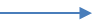 Nazwa, typ, model urządzenia: podać 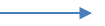 Rok produkcji:podać L.p.Nazwa parametruParametr OŚWIADCZYĆ POPRZEZ WPISANIE ZNAKU „X”W ODPOWIEDNIM WIERSZU DLA KAŻDEJ Z POZYCJI1.Układ elektryczny spełniający wymagania  IPX6Łóżko przeznaczone do mycia w komorach dezynfekcyjnych.NIE - 0 pkt.1.Układ elektryczny spełniający wymagania  IPX6Łóżko przeznaczone do mycia w komorach dezynfekcyjnych.TAK - 1 pkt.2.Rodzaj pilota ręcznego do sterowania funkcjami łóżkaPilot bez wyświetlacza LCD – 0 pkt2.Rodzaj pilota ręcznego do sterowania funkcjami łóżkaPilot z podświetlanym wyświetlaczem LCD umożliwiającym czytelne zastosowanie funkcji – 1 pkt3.Sygnalizacja dźwiękowa lub wizualna informująca o najniższej pozycji leża. NIE - 0 pkt.3.Sygnalizacja dźwiękowa lub wizualna informująca o najniższej pozycji leża. TAK - 1 pkt.4.Opuszczanie oraz podnoszenie barierek bocznych w łatwy sposóbBarierki boczne opuszczane bez wspomagania pneumatycznego – 0 pkt4.Opuszczanie oraz podnoszenie barierek bocznych w łatwy sposóbBarierki boczne opuszczane wspomaganiem pneumatycznym – 1 pkt.5.Okres gwarancji, liczony od daty podpisania ostatecznego protokołu dostawy urządzenia: min. 24  m-cy24 miesiące– 0 pkt.5.Okres gwarancji, liczony od daty podpisania ostatecznego protokołu dostawy urządzenia: min. 24  m-cy36 miesięcy – 1 pkt.5.Okres gwarancji, liczony od daty podpisania ostatecznego protokołu dostawy urządzenia: min. 24  m-cy60 miesięcy – 2 pkt.Lp.Wymagane parametry i warunkiCertyfikat CE, wyrób medyczny, urządzenie fabrycznie nowe, rok produkcji nie starszy niż 2019Metalowa konstrukcja łóżka lakierowana proszkowo. Podstawa łóżka oraz przestrzeń pomiędzy podstawą a leżem  pozbawiona kabli oraz układów sterujących funkcjami łóżka, łatwa w utrzymaniu czystości.Długość całkowita: 220 cm ± 3 cmSzerokość całkowita 100 cm ± 3 cm  Wolna przestrzeń pomiędzy podłożem a podwoziem nie mniej niż 15 cm umożliwiająca łatwy przejazd przez progi oraz wjazd do dźwigów osobowychW narożnikach leża 4 krążki odbojowe, chroniące łóżko i ściany przed uderzeniami oraz otarciami. Leże łóżka czterosegmentowe z czego minimum trzy segmenty ruchomeLeże wypełnione łatwo odejmowanymi panelami (bez konieczności użycia narzędzi) z tworzywa typu polipropylen lub HPL odporne na działanie wysokiej temperatury, środków dezynfekujących oraz działanie UV. Segment oparcia pleców z możliwością szybkiego poziomowania CPR.Dźwignia funkcji CPR umiejscowiona po obu stronach łóżka w górnej części segmentu plecowegoDźwignia oznaczona wyróżniającym się koloremAutoregresja segmentu oparcia pleców min. 9 cmW narożnikach leża tuleje do mocowania wieszaka kroplówki oraz wysięgnika z uchwytem do rękiSterowanie funkcjami łózka:Pilot ręczny, intuicyjny z możliwością użycia funkcji Trendelenburga, anty - Trendelenburga, pozycji szokowej oraz pozycji CPR . Z wyborem trybu pracy dla pacjenta i personelu, oraz trybem serwisowym. Umożliwiający z poziomu pielęgniarskiego blokadę niebezpiecznych funkcji dla pacjenta,(UWAGA: PARAMETR PODLEGAJĄCY OCENIE ZGODNIE Z ZAPISAMI TABELI ZAWARTEJ W FORMULARZU CENOWYM STANOWIĄCYM ZAŁĄCZNIK NR 1 DO SIWZ)Panel sterujący chowanym pod leżem w wysuwanej teleskopowo półce na pościel. Wyposażony w zabezpieczenie przed przypadkowym uruchomieniem funkcji elektrycznychPanel w barierkach od wewnątrz dla pacjenta  , umożliwiający czytelne zastosowanie funkcji tj:regulacja wezgłowia, pozycja fotelowa, regulacja wysokości leża, regulacja udaPanel dla personelu medycznego po stronie zewnętrznej barierek, panel z wyświetlaczem LCD pokazującą uruchomioną funkcjęElektryczne regulacje:Elektryczna regulacja wysokości leża w minimalnym zakresie od 42 cm do 84 cm. segment oparcia pleców minimum od 0 do 70 stopni segment uda od 0  do 45 stopni pozycja Trendlelenburga od 0 do 15 stopni pozycja anty-Trendlenburga od 0 do 15 stopni Akumulator wbudowany w układ elektryczny łóżka podtrzymujący sterowanie łóżka przy braku zasilania sieciowegoSzczyty łóżka wykonane z tworzywa, wypełnione wklejką kolorystyczną dostępną w minimum 6 kolorach - do wyboru przez zamawiającego. Możliwość zabezpieczenia szczytów przed przypadkowym wyjęciem. Łóżko wyposażone w cztery niezależne, opuszczane ruchem kulistym barierki boczne, zabezpieczające pacjenta na całej długości zgodne z norma medyczną ICE 60601-2-52. Barierki od strony głowy poruszające się wraz z segmentem oparcia pleców. Wysokość barierek bocznych zabezpieczająca pacjenta  minimum 40 cm ±5cm.Haczyki do powieszenia drenażu lub woreczków urologicznych umiejscowione na barierkach bocznych lub poniżej ramy leżaBarierki boczne z możliwością opuszczania i podnoszenia wykonane z tworzywa, wypełnione wklejką kolorystyczną dostępną w minimum 6 kolorach - do wyboru przez zamawiającego(UWAGA: PARAMETR PODLEGAJĄCY OCENIE ZGODNIE Z ZAPISAMI TABELI ZAWARTEJ W FORMULARZU CENOWYM STANOWIĄCYM ZAŁĄCZNIK NR 1 DO SIWZ)Wysuwana półka do odkładania pościeli z miejscem na panel centralnyPrzedłużenie leża o minimum25 cm4 uchwyty stabilizujące materac Podstawa łóżka jezdna wyposażona w antystatyczne koła o średnicy  minimum 150 mm, z centralną blokadą kół oraz blokadą kierunkowąUkład elektryczny spełniający wymagania  IPX6Bezpieczne obciążenie  robocze minimum 250 kg.Łóżko wyposażone w:  Materac z tkaniny oddychającej, paroprzepuszczalnej, łatwo zmywalnej, odporny na dezynfekcję oraz promieniowanie UV, o wysokości nie mniejszej niż 12cm. Pokrowiec materaca na zamek z zakładką zabezpieczającą przed przedostawaniem się płynów do wewnątrz,  z możliwością prania w temperaturze do 95ºC . Pokrowiec materaca lub tkanina z której jest wykonany winien posiadać Opinię laboratoryjną potwierdzająca właściwości nieprzepuszczalności drobnoustrojów wydaną przez uprawniony do tego podmiot.Możliwość wyboru kolorów wypełnień wkładek, oraz ramy leża.Metalowa konstrukcja łóżka lakierowana proszkowo. Podstawa łóżka oraz przestrzeń pomiędzy podstawą a leżem  pozbawiona kabli oraz układów sterujących funkcjami łóżka, łatwa w utrzymaniu czystości.Informacja o położenia segmentu oparcia pleców w min. 2 kątach w zakresie 30° - 60° na barierkach lub wyświetlaczu LCDWarunki gwarancjiWarunki gwarancjiOkres gwarancji, liczony od daty podpisania ostatecznego protokołu dostawy urządzenia: min. 24  m-cy(UWAGA: PARAMETR PODLEGAJĄCY OCENIE ZGODNIE Z ZAPISAMI TABELI ZAWARTEJ W FORMULARZU CENOWYM STANOWIĄCYM ZAŁĄCZNIK NR 1 DO SIWZ)Oferowany okres gwarancji, liczony od daty podpisania ostatecznego protokołu dostawy urządzenia.Autoryzowane punkty serwisowe na terenie Polski.Liczba napraw gwarancyjnych uprawniających do wymiany podzespołu na nowe – max. 3 naprawy tego samego podzespołu (z wyjątkiem uszkodzeń z winy użytkownika).Czas reakcji serwisu „przyjęte zgłoszenie – podjęta naprawa” – max. 48 godzin w dni robocze od zgłoszenia awarii mailem na adres podany w umowie.Czas naprawy – max. 5 dni roboczych od podjęcia naprawy.W przypadku, gdy czas naprawy przekroczy 5 dni roboczych Wykonawca dostarczy urządzenie zastępcze.Przerwa w eksploatacji aparatu łącznie z naprawą gwarancyjną wynosząca więcej niż 4 dni przedłużająca okres gwarancji o tę przerwę.Przeglądy techniczne wymagane lub zalecane przez producenta w okresie gwarancji wykonane będą na koszt Wykonawcy. Ostatni przegląd w ostatnim miesiącu gwarancji.Szkolenie z obsługi aparatu dla personelu wskazanego przez zamawiającego na żądanie wg jego potrzeb ( w ramach umowy) min. 6 osóbCertyfikowane szkolenie techniczno-serwisowe dla pracowników Działu Aparatury Medycznej SU wskazanych przez zamawiającego na żądanie wg jego potrzeb ( w ramach umowy) min. 4 osoby w rozumieniu ustawy o wyrobach medycznych.Min. 10-cio letni okres zagwarantowania dostępności części zamiennych od daty upływu terminu gwarancjiDaneNależy podać1.Dane teleadresowe i kontaktowe do najbliższych dla siedziby Zamawiającego autoryzowanych punktów serwisowych na terenie Polski2.Częstotliwość wykonywania wymaganych lub zalecanych przez producenta przeglądów technicznych.3.Przewidywany roczny koszt brutto okresowego przeglądu aparatu wykonywanego zgodnie z zaleceniem producenta po upływie gwarancji,(szacunkowa kalkulacja sporządzona w dniu składania oferty, uwzględniająca wymianę części zużywalnych lub zamiennych w trakcie przeglądu)L. P.Wskazanie WykonawcyLp.Nazwa Podwykonawcy (o ile jest już znany)Nazwa lub opis części zamówienia powierzonej podwykonawcomLp.OdbiorcaPrzedmiotdostawWartośćdostawData wykonania(data początkowa – data końcowa)1.2.Lp.AsortymentOkres gwarancjiUwagi1.2.3.4.5.6.7.8.9.Lp.Zgłoszenie reklamacjiZgłoszenie reklamacjiZgłoszenie reklamacjiZgłoszenie reklamacjiZgłoszenie reklamacjiLp.DataOpis wady, usterki, uszkodzeniaNazwisko i imię przedstawicielaNazwisko i imię przedstawicielaWyznaczony terminusunięciaLp.DataOpis wady, usterki, uszkodzeniazgłaszającegogwarantaWyznaczony terminusunięciaLp.Realizacja zgłoszenia naprawyRealizacja zgłoszenia naprawyRealizacja zgłoszenia naprawyRealizacja zgłoszenia naprawyRealizacja zgłoszenia naprawyLp.DataOpis sposobu usunięcia wady, usterki, uszkodzeniaNazwisko, imię i podpis przedstawicielaNazwisko, imię i podpis przedstawicielaUwagio realizacjiLp.DataOpis sposobu usunięcia wady, usterki, uszkodzeniaGwarantaZamawiającegoUwagio realizacji